Post Course Practical SubmissionInstructionsSubmit 10 De-identified spirometry results from a subject you have measured Submissions must be received 1 month after your course date unless an extension is granted. An extension can be granted by contacting the trainer via the email address below.For each trial attempted supply graphical presentation of each of the trials performed: – Volume time graphFlow volume curveUse snipping tool on your computer to provide the information as listed and seen in the examples below: -Data for all trials attempted (at least FEV1/ FVC, FEV1, FVC, FIVC, PEF)Loops and curves for all trials attemptedComments about test acceptability and repeatability.Final report showing best three loops and data for best three tests. This report should also include your technical comment and interpretation of results.Following completion please upload to the online portal as indicated in the screen shot below.Should you have any questions please email spirometry@kinnecttraining.com.au and Feedback will be provided for the submission by your trainer/assessor. This feedback will be received via the LMS portalHOW TO UPLOAD YOUR ASSIGNMENT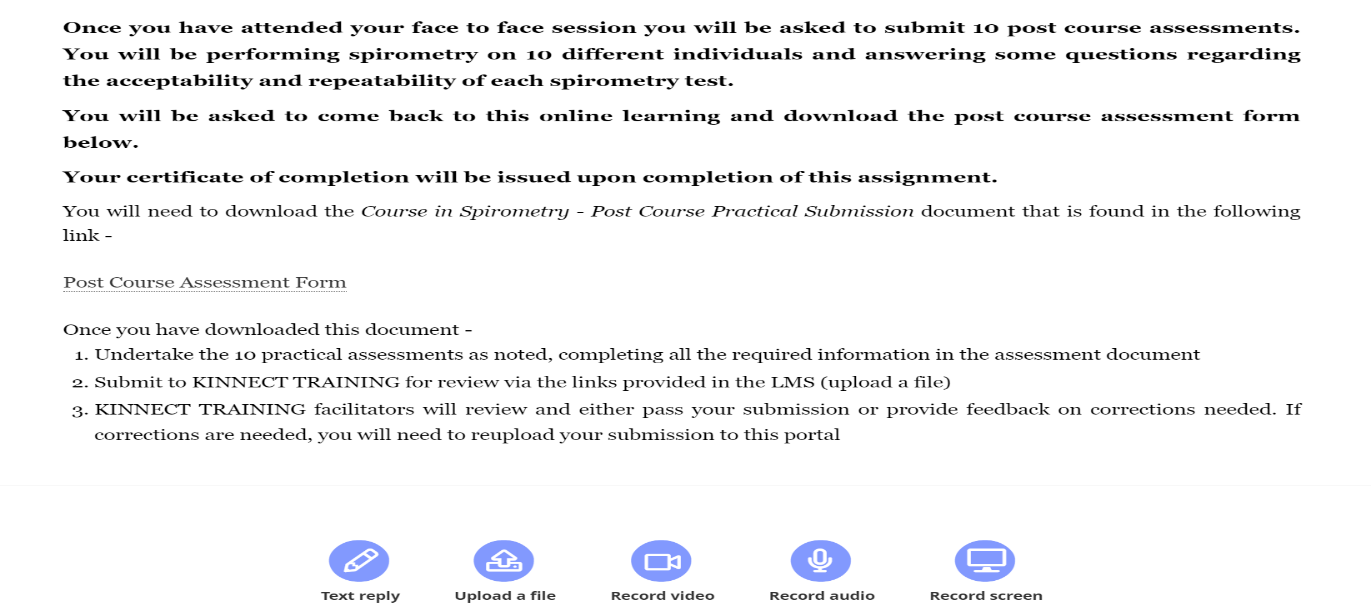 Assessment 1Assessment 2Assessment 3Assessment 4Assessment 5Assessment 6Assessment 7Assessment 8Assessment 9ASSESSMENT 10Student Name:Date of Birth:Date of course attendance:Submission Date: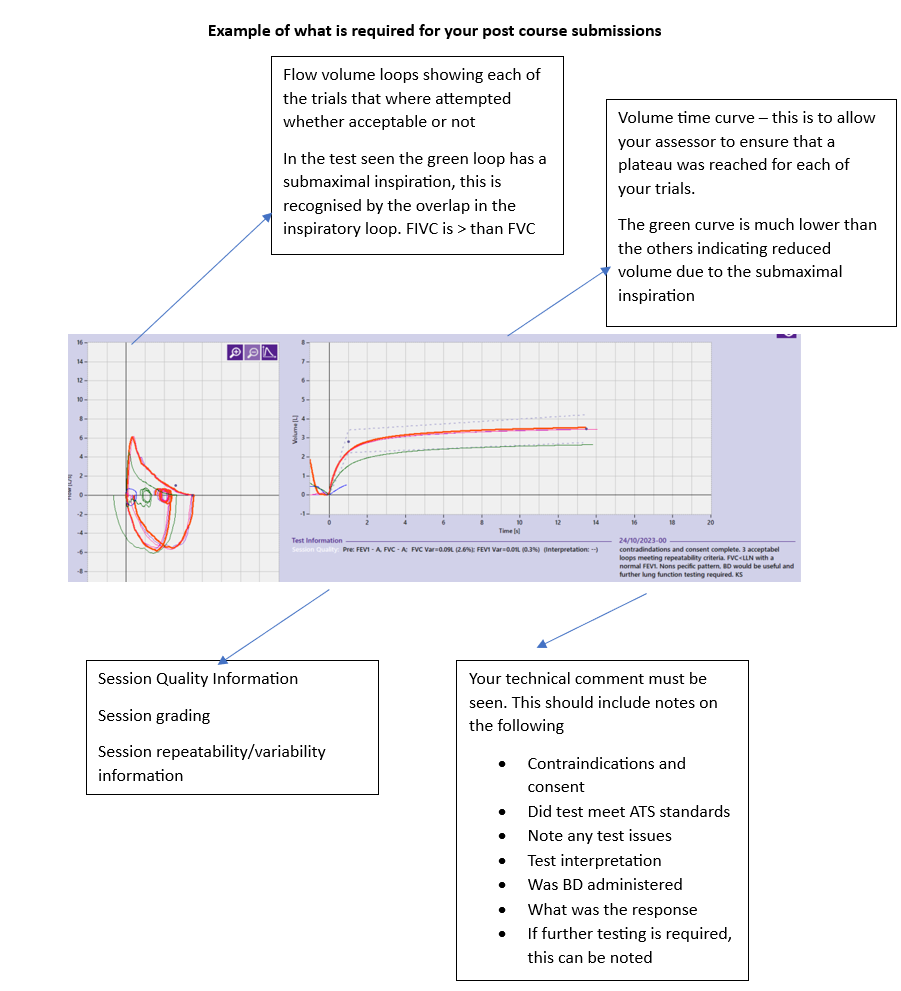 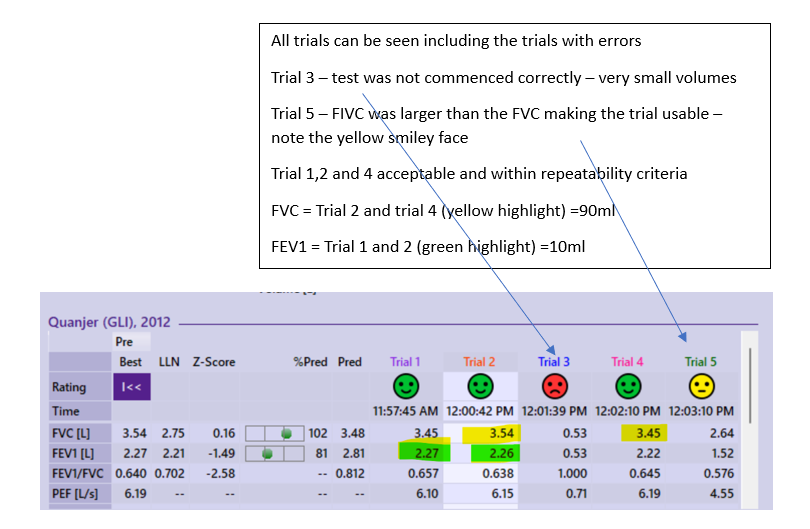 PLEASE ALSO UPLOAD A SCREEN SHOT OF THE FULL REPORT INCLUDING THE BEST THREE LOOPS AND DATA FOR THE BEST THREE TESTS SUCH AS SHOWN IN THE REPORT BELOW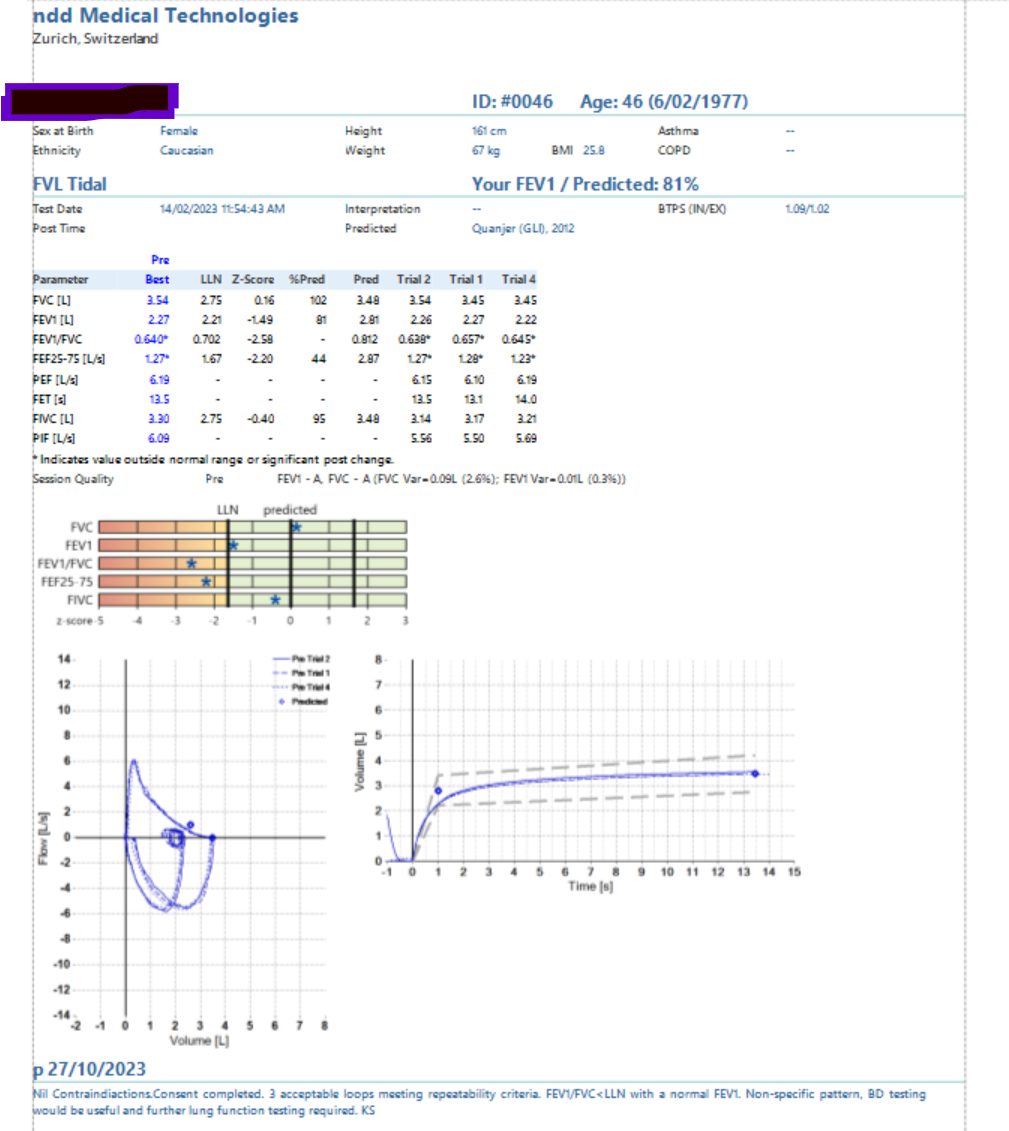 Parameters and Results (paste screen shot below or attach to document)Parameters and Results (paste screen shot below or attach to document)Flow Volume Loops Graph (paste screen shot below or attach to document) Please include your test comment in this screenshotVolume Time Graph (paste screen shot below or attach to document)Please attach a screen shot of the full report showing the best three loops selected and data for the best three tests.Question 1 Was a linearity calibration check completed prior to the test?Question 1 Was a linearity calibration check completed prior to the test?Question 1 Was a linearity calibration check completed prior to the test?Yes No Question 2 Were the subject demographics entered correctly?Have you entered height to the nearest mm? If you selected an ethnicity other than Caucasian. Please document which categorySoutheast AsianNortheast AsianBlackOtherQuestion 2 Were the subject demographics entered correctly?Have you entered height to the nearest mm? If you selected an ethnicity other than Caucasian. Please document which categorySoutheast AsianNortheast AsianBlackOtherQuestion 2 Were the subject demographics entered correctly?Have you entered height to the nearest mm? If you selected an ethnicity other than Caucasian. Please document which categorySoutheast AsianNortheast AsianBlackOtherYes No Why?Question 3Do the following trials (1-8) meet ATS/ERS acceptability criteria?Select acceptable, unacceptable (note error) or usableERRORS: Hesitation, slow startPremature stopSubmaximal inspiration (FIVC> 5% than FVC), Submaximal expiration (poor PEF) Extra breathCough, flow interruptionWhere trials were unacceptable, document what error(s) was identified.If a trial has a FIVC greater than 5% larger than the FVC this makes the trial usable. Consultant should be coaching the applicant to improve their FVC in this instance as we know that they are capable. This ensures we are getting highly accurate information. These trials should ONLY be used if there are NO better trials available.Question 3Do the following trials (1-8) meet ATS/ERS acceptability criteria?Select acceptable, unacceptable (note error) or usableERRORS: Hesitation, slow startPremature stopSubmaximal inspiration (FIVC> 5% than FVC), Submaximal expiration (poor PEF) Extra breathCough, flow interruptionWhere trials were unacceptable, document what error(s) was identified.If a trial has a FIVC greater than 5% larger than the FVC this makes the trial usable. Consultant should be coaching the applicant to improve their FVC in this instance as we know that they are capable. This ensures we are getting highly accurate information. These trials should ONLY be used if there are NO better trials available.Question 3Do the following trials (1-8) meet ATS/ERS acceptability criteria?Select acceptable, unacceptable (note error) or usableERRORS: Hesitation, slow startPremature stopSubmaximal inspiration (FIVC> 5% than FVC), Submaximal expiration (poor PEF) Extra breathCough, flow interruptionWhere trials were unacceptable, document what error(s) was identified.If a trial has a FIVC greater than 5% larger than the FVC this makes the trial usable. Consultant should be coaching the applicant to improve their FVC in this instance as we know that they are capable. This ensures we are getting highly accurate information. These trials should ONLY be used if there are NO better trials available.Question 3Do the following trials (1-8) meet ATS/ERS acceptability criteria?Select acceptable, unacceptable (note error) or usableERRORS: Hesitation, slow startPremature stopSubmaximal inspiration (FIVC> 5% than FVC), Submaximal expiration (poor PEF) Extra breathCough, flow interruptionWhere trials were unacceptable, document what error(s) was identified.If a trial has a FIVC greater than 5% larger than the FVC this makes the trial usable. Consultant should be coaching the applicant to improve their FVC in this instance as we know that they are capable. This ensures we are getting highly accurate information. These trials should ONLY be used if there are NO better trials available.Trial 1 Acceptable  Not Acceptable      Error seen:Usable Usable Trial 2 Acceptable Not acceptable       Error seen:Usable Usable Trial 3 Acceptable Not acceptable       Error seen:Usable Usable Trial 4 Acceptable Not acceptable               Error seen:Not acceptable               Error seen:Usable Trial 5 Acceptable Not acceptable       Error seen:Not acceptable       Error seen:Usable Trial 6 Acceptable Not acceptable       Error seen:Not acceptable       Error seen:Usable Trial 7 Acceptable Not acceptable       Error seen:Not acceptable       Error seen:Usable Trial 8 Acceptable Not acceptable       Error seen:Not acceptable       Error seen:Usable IF POST TRIALS ATTEMPTEDComplete as per pre-BD sectionComplete as per pre-BD sectionTrial 1 Acceptable  Not Acceptable      Error seen:Not Acceptable      Error seen:Usable Trial 2 Acceptable Not acceptable       Error seen:Not acceptable       Error seen:Usable Trial 3 Acceptable Not acceptable       Error seen:Not acceptable       Error seen:Usable Trial 4 Acceptable Not acceptable               Error seen:Not acceptable               Error seen:Usable Trial 5 Acceptable Not acceptable       Error seen:Not acceptable       Error seen:Usable Trial 6 Acceptable Not acceptable       Error seen:Not acceptable       Error seen:Usable Trial 7 Acceptable Not acceptable       Error seen:Not acceptable       Error seen:Usable Trial 8 Acceptable Not acceptable       Error seen:Not acceptable       Error seen:Usable Question 4Did the subject achieve 3 technically acceptable trials?If you document yes here and there were not 3 acceptable trials, this will result in a failure, and requirement to submit an additional assessmentQuestion 4Did the subject achieve 3 technically acceptable trials?If you document yes here and there were not 3 acceptable trials, this will result in a failure, and requirement to submit an additional assessmentQuestion 4Did the subject achieve 3 technically acceptable trials?If you document yes here and there were not 3 acceptable trials, this will result in a failure, and requirement to submit an additional assessmentYes No Question 5Does FEV1 meet ATS/ERS repeatability criteria? What was the difference between the two largest?Question 5Does FEV1 meet ATS/ERS repeatability criteria? What was the difference between the two largest?Question 5Does FEV1 meet ATS/ERS repeatability criteria? What was the difference between the two largest?Yes No Question 6Does FVC meet ATS/ERS repeatability criteria? What was the difference between the two largest?Question 6Does FVC meet ATS/ERS repeatability criteria? What was the difference between the two largest?Question 6Does FVC meet ATS/ERS repeatability criteria? What was the difference between the two largest?Yes No Question 7Has an appropriate technical comment been entered on the report? If you cannot see the comment in the screenshot above, please type here or add screen shot in this sectionQuestion 7Has an appropriate technical comment been entered on the report? If you cannot see the comment in the screenshot above, please type here or add screen shot in this sectionQuestion 7Has an appropriate technical comment been entered on the report? If you cannot see the comment in the screenshot above, please type here or add screen shot in this sectionYes No Question 8If not normal, select which pattern is present. (Obstructive, Restrictive, or Mixed or non-specific). Obstruction  FEV1/FVC ratio <LLN and FEV1<LLNRestriction FVC<LLN sometimes with FEV1/FVC ratio normal ORFEV1/FVC >LLNMixed FEV1/FVC <LLN and FEV1 <LLN and FVC <LLNNon-Specific patternsFEV1/FVC ratio <LLN only with a normal FEV1FVC or FEV1<LLN but the FEV1/FVC ratio is normal(this pattern does not follow other patterns rules)Question 8If not normal, select which pattern is present. (Obstructive, Restrictive, or Mixed or non-specific). Obstruction  FEV1/FVC ratio <LLN and FEV1<LLNRestriction FVC<LLN sometimes with FEV1/FVC ratio normal ORFEV1/FVC >LLNMixed FEV1/FVC <LLN and FEV1 <LLN and FVC <LLNNon-Specific patternsFEV1/FVC ratio <LLN only with a normal FEV1FVC or FEV1<LLN but the FEV1/FVC ratio is normal(this pattern does not follow other patterns rules)Question 8If not normal, select which pattern is present. (Obstructive, Restrictive, or Mixed or non-specific). Obstruction  FEV1/FVC ratio <LLN and FEV1<LLNRestriction FVC<LLN sometimes with FEV1/FVC ratio normal ORFEV1/FVC >LLNMixed FEV1/FVC <LLN and FEV1 <LLN and FVC <LLNNon-Specific patternsFEV1/FVC ratio <LLN only with a normal FEV1FVC or FEV1<LLN but the FEV1/FVC ratio is normal(this pattern does not follow other patterns rules)Obstruction Restriction MixedNon-SpecificZ score Classification FEV1 z score is used to grade obstruction. Restriction is classified more accurately using lung volumes.-1.65 – - 2.5 =   Mild  -2.5 – - 4.0 = Moderate > - 4.0          = Severe Z score Classification FEV1 z score is used to grade obstruction. Restriction is classified more accurately using lung volumes.-1.65 – - 2.5 =   Mild  -2.5 – - 4.0 = Moderate > - 4.0          = Severe Z score Classification FEV1 z score is used to grade obstruction. Restriction is classified more accurately using lung volumes.-1.65 – - 2.5 =   Mild  -2.5 – - 4.0 = Moderate > - 4.0          = Severe Question 9If post bd spirometry was performed provide details on the bronchodilator response. Was it significant? – tick yes or noIf yes, was there a significant improvement following bronchodilator? A change of >10% is considered a significant BDR response in line with the 2022 ERS / ATS interpretative standards for lung function testing.POST BD VALUE -PRE BD VALUE x100/ PREDICTED GLI VALUE Question 9If post bd spirometry was performed provide details on the bronchodilator response. Was it significant? – tick yes or noIf yes, was there a significant improvement following bronchodilator? A change of >10% is considered a significant BDR response in line with the 2022 ERS / ATS interpretative standards for lung function testing.POST BD VALUE -PRE BD VALUE x100/ PREDICTED GLI VALUE Question 9If post bd spirometry was performed provide details on the bronchodilator response. Was it significant? – tick yes or noIf yes, was there a significant improvement following bronchodilator? A change of >10% is considered a significant BDR response in line with the 2022 ERS / ATS interpretative standards for lung function testing.POST BD VALUE -PRE BD VALUE x100/ PREDICTED GLI VALUE Overall Mark:Pass   FailNeeds ReviewYes No If yes, a significant improvement was noted in - FEV1 by          ___________%FVC by         ___________%Overall Mark:Pass   FailNeeds ReviewParameters and Results (paste screen shot below or attach to document)Parameters and Results (paste screen shot below or attach to document)Flow Volume Loops Graph (paste screen shot below or attach to document) Please include your test comment in this screenshotVolume Time Graph (paste screen shot below or attach to document)Please attach a screenshot of the full report showing the best three loops selected and data for the best three tests.Question 1 Was a linearity calibration check completed prior to the test?Question 1 Was a linearity calibration check completed prior to the test?Question 1 Was a linearity calibration check completed prior to the test?Yes No Question 2 Were the subject demographics entered correctly?Have you entered height to the nearest mm? If you selected an ethnicity other than Caucasian. Please document which categorySoutheast AsianNortheast AsianBlackOtherQuestion 2 Were the subject demographics entered correctly?Have you entered height to the nearest mm? If you selected an ethnicity other than Caucasian. Please document which categorySoutheast AsianNortheast AsianBlackOtherQuestion 2 Were the subject demographics entered correctly?Have you entered height to the nearest mm? If you selected an ethnicity other than Caucasian. Please document which categorySoutheast AsianNortheast AsianBlackOtherYes No Why?Question 3Do the following trials (1-8) meet ATS/ERS acceptability criteria?Select acceptable, unacceptable (note error) or usable.ERRORS: Hesitation, slow startPremature stopSubmaximal inspiration (FIVC> 5% than FVC)Submaximal expiration (poor PEF) Extra breathCough, flow interruptionWhere trials were unacceptable, document what error(s) was identified.If a trial has a FIVC greater than 5% larger than the FVC this makes the trial usable. Consultant should be coaching the applicant to improve their FVC in this instance as we know that they are capable. This ensures we are getting highly accurate information. These trials should ONLY be used if there are NO better trials available.Question 3Do the following trials (1-8) meet ATS/ERS acceptability criteria?Select acceptable, unacceptable (note error) or usable.ERRORS: Hesitation, slow startPremature stopSubmaximal inspiration (FIVC> 5% than FVC)Submaximal expiration (poor PEF) Extra breathCough, flow interruptionWhere trials were unacceptable, document what error(s) was identified.If a trial has a FIVC greater than 5% larger than the FVC this makes the trial usable. Consultant should be coaching the applicant to improve their FVC in this instance as we know that they are capable. This ensures we are getting highly accurate information. These trials should ONLY be used if there are NO better trials available.Question 3Do the following trials (1-8) meet ATS/ERS acceptability criteria?Select acceptable, unacceptable (note error) or usable.ERRORS: Hesitation, slow startPremature stopSubmaximal inspiration (FIVC> 5% than FVC)Submaximal expiration (poor PEF) Extra breathCough, flow interruptionWhere trials were unacceptable, document what error(s) was identified.If a trial has a FIVC greater than 5% larger than the FVC this makes the trial usable. Consultant should be coaching the applicant to improve their FVC in this instance as we know that they are capable. This ensures we are getting highly accurate information. These trials should ONLY be used if there are NO better trials available.Question 3Do the following trials (1-8) meet ATS/ERS acceptability criteria?Select acceptable, unacceptable (note error) or usable.ERRORS: Hesitation, slow startPremature stopSubmaximal inspiration (FIVC> 5% than FVC)Submaximal expiration (poor PEF) Extra breathCough, flow interruptionWhere trials were unacceptable, document what error(s) was identified.If a trial has a FIVC greater than 5% larger than the FVC this makes the trial usable. Consultant should be coaching the applicant to improve their FVC in this instance as we know that they are capable. This ensures we are getting highly accurate information. These trials should ONLY be used if there are NO better trials available.Trial 1 Acceptable  Not Acceptable      Error seen:Usable Usable Trial 2 Acceptable Not acceptable       Error seen:Usable Usable Trial 3 Acceptable Not acceptable       Error seen:Usable Usable Trial 4 Acceptable Not acceptable               Error seen:Not acceptable               Error seen:Usable Trial 5 Acceptable Not acceptable       Error seen:Not acceptable       Error seen:Usable Trial 6 Acceptable Not acceptable       Error seen:Not acceptable       Error seen:Usable Trial 7 Acceptable Not acceptable       Error seen:Not acceptable       Error seen:Usable Trial 8 Acceptable Not acceptable       Error seen:Not acceptable       Error seen:Usable IF POST TRIALS ATTEMPTEDComplete as per pre-BD sectionComplete as per pre-BD sectionTrial 1 Acceptable  Not Acceptable      Error seen:Not Acceptable      Error seen:Usable Trial 2 Acceptable Not acceptable       Error seen:Not acceptable       Error seen:Usable Trial 3 Acceptable Not acceptable       Error seen:Not acceptable       Error seen:Usable Trial 4 Acceptable Not acceptable               Error seen:Not acceptable               Error seen:Usable Trial 5 Acceptable Not acceptable       Error seen:Not acceptable       Error seen:Usable Trial 6 Acceptable Not acceptable       Error seen:Not acceptable       Error seen:Usable Trial 7 Acceptable Not acceptable       Error seen:Not acceptable       Error seen:Usable Trial 8 Acceptable Not acceptable       Error seen:Not acceptable       Error seen:Usable Question 4Did the subject achieve 3 technically acceptable trials?If you document yes here and there were not 3 acceptable trials, this will result in a failure, and requirement to submit an additional assessmentQuestion 4Did the subject achieve 3 technically acceptable trials?If you document yes here and there were not 3 acceptable trials, this will result in a failure, and requirement to submit an additional assessmentQuestion 4Did the subject achieve 3 technically acceptable trials?If you document yes here and there were not 3 acceptable trials, this will result in a failure, and requirement to submit an additional assessmentYes No Question 5Does FEV1 meet ATS/ERS repeatability criteria? What was the difference between the two largest?Question 5Does FEV1 meet ATS/ERS repeatability criteria? What was the difference between the two largest?Question 5Does FEV1 meet ATS/ERS repeatability criteria? What was the difference between the two largest?Yes No Question 6Does FVC meet ATS/ERS repeatability criteria? What was the difference between the two largest?Question 6Does FVC meet ATS/ERS repeatability criteria? What was the difference between the two largest?Question 6Does FVC meet ATS/ERS repeatability criteria? What was the difference between the two largest?Yes No Question 7Has an appropriate technical comment been entered on the report? If you cannot see the comment in the screenshot above, please type here or add screen shot in this sectionQuestion 7Has an appropriate technical comment been entered on the report? If you cannot see the comment in the screenshot above, please type here or add screen shot in this sectionQuestion 7Has an appropriate technical comment been entered on the report? If you cannot see the comment in the screenshot above, please type here or add screen shot in this sectionYes No Question 8If not normal, select which pattern is present. (Obstructive, Restrictive, or Mixed or non-specific). Obstruction  FEV1/FVC ratio <LLN and FEV1<LLNRestriction FVC<LLN sometimes with FEV1/FVC ratio normal ORFEV1/FVC >LLNMixed FEV1/FVC <LLN and FEV1 <LLN and FVC <LLNNon-Specific patternsFEV1/FVC ratio <LLN only with a normal FEV1FVC or FEV1<LLN but the FEV1/FVC ratio is normal(this pattern does not follow other patterns rules)Question 8If not normal, select which pattern is present. (Obstructive, Restrictive, or Mixed or non-specific). Obstruction  FEV1/FVC ratio <LLN and FEV1<LLNRestriction FVC<LLN sometimes with FEV1/FVC ratio normal ORFEV1/FVC >LLNMixed FEV1/FVC <LLN and FEV1 <LLN and FVC <LLNNon-Specific patternsFEV1/FVC ratio <LLN only with a normal FEV1FVC or FEV1<LLN but the FEV1/FVC ratio is normal(this pattern does not follow other patterns rules)Question 8If not normal, select which pattern is present. (Obstructive, Restrictive, or Mixed or non-specific). Obstruction  FEV1/FVC ratio <LLN and FEV1<LLNRestriction FVC<LLN sometimes with FEV1/FVC ratio normal ORFEV1/FVC >LLNMixed FEV1/FVC <LLN and FEV1 <LLN and FVC <LLNNon-Specific patternsFEV1/FVC ratio <LLN only with a normal FEV1FVC or FEV1<LLN but the FEV1/FVC ratio is normal(this pattern does not follow other patterns rules)Obstruction Restriction MixedNon-SpecificZ score Classification FEV1 z score is used to grade obstruction. Restriction is classified more accurately using lung volumes.-1.65 – - 2.5 =   Mild  -2.5 – - 4.0 = Moderate > - 4.0          = Severe Z score Classification FEV1 z score is used to grade obstruction. Restriction is classified more accurately using lung volumes.-1.65 – - 2.5 =   Mild  -2.5 – - 4.0 = Moderate > - 4.0          = Severe Z score Classification FEV1 z score is used to grade obstruction. Restriction is classified more accurately using lung volumes.-1.65 – - 2.5 =   Mild  -2.5 – - 4.0 = Moderate > - 4.0          = Severe Question 9If post bd spirometry was performed provide details on the bronchodilator response. Was it significant? – tick yes or noIf yes, was there a significant improvement following bronchodilator? A change of >10% is considered a significant BDR response in line with the 2022 ERS / ATS interpretative standards for lung function testing.POST BD VALUE -PRE BD VALUE x100/ PREDICTED GLI VALUE Question 9If post bd spirometry was performed provide details on the bronchodilator response. Was it significant? – tick yes or noIf yes, was there a significant improvement following bronchodilator? A change of >10% is considered a significant BDR response in line with the 2022 ERS / ATS interpretative standards for lung function testing.POST BD VALUE -PRE BD VALUE x100/ PREDICTED GLI VALUE Question 9If post bd spirometry was performed provide details on the bronchodilator response. Was it significant? – tick yes or noIf yes, was there a significant improvement following bronchodilator? A change of >10% is considered a significant BDR response in line with the 2022 ERS / ATS interpretative standards for lung function testing.POST BD VALUE -PRE BD VALUE x100/ PREDICTED GLI VALUE Overall Mark:Pass   FailNeeds ReviewYes No If Yes, a significant improvement was noted in - FEV1 by          ___________%FVC by         ___________%Overall Mark:Pass   FailNeeds ReviewParameters and Results (paste screen shot below or attach to document)Parameters and Results (paste screen shot below or attach to document)Flow Volume Loops Graph (paste screen shot below or attach to document) Please include your test comment in this screenshotVolume Time Graph (paste screen shot below or attach to document)Please attach a screenshot of the full report showing the best three loops selected and data for the best three tests.Question 1 Was a linearity calibration check completed prior to the test?Question 1 Was a linearity calibration check completed prior to the test?Question 1 Was a linearity calibration check completed prior to the test?Yes No Question 2 Were the subject demographics entered correctly?Have you entered height to the nearest mm? If you selected an ethnicity other than Caucasian. Please document which categorySoutheast AsianNortheast AsianBlackOtherQuestion 2 Were the subject demographics entered correctly?Have you entered height to the nearest mm? If you selected an ethnicity other than Caucasian. Please document which categorySoutheast AsianNortheast AsianBlackOtherQuestion 2 Were the subject demographics entered correctly?Have you entered height to the nearest mm? If you selected an ethnicity other than Caucasian. Please document which categorySoutheast AsianNortheast AsianBlackOtherYes No Why?Question 3Do the following trials (1-8) meet ATS/ERS acceptability criteria?Select acceptable, unacceptable (note error) or usable.ERRORS: Hesitation, slow startPremature stopSubmaximal inspiration (FIVC> 5% than FVC)Submaximal expiration (poor PEF) Extra breathCough, flow interruptionWhere trials were unacceptable, document what error(s) was identified.If a trial has a FIVC greater than 5% larger than the FVC this makes the trial usable. Consultant should be coaching the applicant to improve their FVC in this instance as we know that they are capable. This ensures we are getting highly accurate information. These trials should ONLY be used if there are NO better trials available.Question 3Do the following trials (1-8) meet ATS/ERS acceptability criteria?Select acceptable, unacceptable (note error) or usable.ERRORS: Hesitation, slow startPremature stopSubmaximal inspiration (FIVC> 5% than FVC)Submaximal expiration (poor PEF) Extra breathCough, flow interruptionWhere trials were unacceptable, document what error(s) was identified.If a trial has a FIVC greater than 5% larger than the FVC this makes the trial usable. Consultant should be coaching the applicant to improve their FVC in this instance as we know that they are capable. This ensures we are getting highly accurate information. These trials should ONLY be used if there are NO better trials available.Question 3Do the following trials (1-8) meet ATS/ERS acceptability criteria?Select acceptable, unacceptable (note error) or usable.ERRORS: Hesitation, slow startPremature stopSubmaximal inspiration (FIVC> 5% than FVC)Submaximal expiration (poor PEF) Extra breathCough, flow interruptionWhere trials were unacceptable, document what error(s) was identified.If a trial has a FIVC greater than 5% larger than the FVC this makes the trial usable. Consultant should be coaching the applicant to improve their FVC in this instance as we know that they are capable. This ensures we are getting highly accurate information. These trials should ONLY be used if there are NO better trials available.Question 3Do the following trials (1-8) meet ATS/ERS acceptability criteria?Select acceptable, unacceptable (note error) or usable.ERRORS: Hesitation, slow startPremature stopSubmaximal inspiration (FIVC> 5% than FVC)Submaximal expiration (poor PEF) Extra breathCough, flow interruptionWhere trials were unacceptable, document what error(s) was identified.If a trial has a FIVC greater than 5% larger than the FVC this makes the trial usable. Consultant should be coaching the applicant to improve their FVC in this instance as we know that they are capable. This ensures we are getting highly accurate information. These trials should ONLY be used if there are NO better trials available.Trial 1 Acceptable  Not Acceptable      Error seen:Usable Usable Trial 2 Acceptable Not acceptable       Error seen:Usable Usable Trial 3 Acceptable Not acceptable       Error seen:Usable Usable Trial 4 Acceptable Not acceptable               Error seen:Not acceptable               Error seen:Usable Trial 5 Acceptable Not acceptable       Error seen:Not acceptable       Error seen:Usable Trial 6 Acceptable Not acceptable       Error seen:Not acceptable       Error seen:Usable Trial 7 Acceptable Not acceptable       Error seen:Not acceptable       Error seen:Usable Trial 8 Acceptable Not acceptable       Error seen:Not acceptable       Error seen:Usable IF POST TRIALS ATTEMPTEDComplete as per pre-BD sectionComplete as per pre-BD sectionTrial 1 Acceptable  Not Acceptable      Error seen:Not Acceptable      Error seen:Usable Trial 2 Acceptable Not acceptable       Error seen:Not acceptable       Error seen:Usable Trial 3 Acceptable Not acceptable       Error seen:Not acceptable       Error seen:Usable Trial 4 Acceptable Not acceptable               Error seen:Not acceptable               Error seen:Usable Trial 5 Acceptable Not acceptable       Error seen:Not acceptable       Error seen:Usable Trial 6 Acceptable Not acceptable       Error seen:Not acceptable       Error seen:Usable Trial 7 Acceptable Not acceptable       Error seen:Not acceptable       Error seen:Usable Trial 8 Acceptable Not acceptable       Error seen:Not acceptable       Error seen:Usable Question 4Did the subject achieve 3 technically acceptable trials?If you document yes here and there were not 3 acceptable trials, this will result in a failure, and requirement to submit an additional assessmentQuestion 4Did the subject achieve 3 technically acceptable trials?If you document yes here and there were not 3 acceptable trials, this will result in a failure, and requirement to submit an additional assessmentQuestion 4Did the subject achieve 3 technically acceptable trials?If you document yes here and there were not 3 acceptable trials, this will result in a failure, and requirement to submit an additional assessmentYes No Question 5Does FEV1 meet ATS/ERS repeatability criteria? What was the difference between the two largest?Question 5Does FEV1 meet ATS/ERS repeatability criteria? What was the difference between the two largest?Question 5Does FEV1 meet ATS/ERS repeatability criteria? What was the difference between the two largest?Yes No Question 6Does FVC meet ATS/ERS repeatability criteria? What was the difference between the two largest?Question 6Does FVC meet ATS/ERS repeatability criteria? What was the difference between the two largest?Question 6Does FVC meet ATS/ERS repeatability criteria? What was the difference between the two largest?Yes No Question 7Has an appropriate technical comment been entered on the report? If you cannot see the comment in the screenshot above, please type here or add screen shot in this sectionQuestion 7Has an appropriate technical comment been entered on the report? If you cannot see the comment in the screenshot above, please type here or add screen shot in this sectionQuestion 7Has an appropriate technical comment been entered on the report? If you cannot see the comment in the screenshot above, please type here or add screen shot in this sectionYes No Question 8If not normal, select which pattern is present. (Obstructive, Restrictive, or Mixed or non-specific). Obstruction  FEV1/FVC ratio <LLN and FEV1<LLNRestriction FVC<LLN sometimes with FEV1/FVC ratio normal ORFEV1/FVC >LLNMixed FEV1/FVC <LLN and FEV1 <LLN and FVC <LLNNon-Specific patternsFEV1/FVC ratio <LLN only with a normal FEV1FVC or FEV1<LLN but the FEV1/FVC ratio is normal(this pattern does not follow other patterns rules)Question 8If not normal, select which pattern is present. (Obstructive, Restrictive, or Mixed or non-specific). Obstruction  FEV1/FVC ratio <LLN and FEV1<LLNRestriction FVC<LLN sometimes with FEV1/FVC ratio normal ORFEV1/FVC >LLNMixed FEV1/FVC <LLN and FEV1 <LLN and FVC <LLNNon-Specific patternsFEV1/FVC ratio <LLN only with a normal FEV1FVC or FEV1<LLN but the FEV1/FVC ratio is normal(this pattern does not follow other patterns rules)Question 8If not normal, select which pattern is present. (Obstructive, Restrictive, or Mixed or non-specific). Obstruction  FEV1/FVC ratio <LLN and FEV1<LLNRestriction FVC<LLN sometimes with FEV1/FVC ratio normal ORFEV1/FVC >LLNMixed FEV1/FVC <LLN and FEV1 <LLN and FVC <LLNNon-Specific patternsFEV1/FVC ratio <LLN only with a normal FEV1FVC or FEV1<LLN but the FEV1/FVC ratio is normal(this pattern does not follow other patterns rules)Obstruction Restriction MixedNon-SpecificZ score Classification FEV1 z score is used to grade obstruction. Restriction is classified more accurately using lung volumes.-1.65 – - 2.5 =   Mild  -2.5 – - 4.0 = Moderate > - 4.0          = Severe Z score Classification FEV1 z score is used to grade obstruction. Restriction is classified more accurately using lung volumes.-1.65 – - 2.5 =   Mild  -2.5 – - 4.0 = Moderate > - 4.0          = Severe Z score Classification FEV1 z score is used to grade obstruction. Restriction is classified more accurately using lung volumes.-1.65 – - 2.5 =   Mild  -2.5 – - 4.0 = Moderate > - 4.0          = Severe Question 9If post bd spirometry was performed provide details on the bronchodilator response. Was it significant – tick yes or noIf yes, was there a significant improvement following bronchodilator? A change of >10% is considered a significant BDR response in line with the 2022 ERS / ATS interpretative standards for lung function testing.POST BD VALUE -PRE BD VALUE x100/ PREDICTED GLI VALUE Question 9If post bd spirometry was performed provide details on the bronchodilator response. Was it significant – tick yes or noIf yes, was there a significant improvement following bronchodilator? A change of >10% is considered a significant BDR response in line with the 2022 ERS / ATS interpretative standards for lung function testing.POST BD VALUE -PRE BD VALUE x100/ PREDICTED GLI VALUE Question 9If post bd spirometry was performed provide details on the bronchodilator response. Was it significant – tick yes or noIf yes, was there a significant improvement following bronchodilator? A change of >10% is considered a significant BDR response in line with the 2022 ERS / ATS interpretative standards for lung function testing.POST BD VALUE -PRE BD VALUE x100/ PREDICTED GLI VALUE Overall Mark:Pass   FailNeeds ReviewYes No If yes, a significant improvement was noted in - FEV1 by          ___________%FVC by         ___________%Overall Mark:Pass   FailNeeds ReviewParameters and Results (paste screen shot below or attach to document)Parameters and Results (paste screen shot below or attach to document)Flow Volume Loops Graph (paste screen shot below or attach to document) Please include your test comment in this screenshotVolume Time Graph (paste screen shot below or attach to document)Please attach a screenshot of the full report showing the best three loops selected and data for the best three tests.Question 1 Was a linearity calibration check completed prior to the test?Question 1 Was a linearity calibration check completed prior to the test?Question 1 Was a linearity calibration check completed prior to the test?Yes No Question 2 Were the subject demographics entered correctly?Have you entered height to the nearest mm? If you selected an ethnicity other than Caucasian. Please document which categorySoutheast AsianNortheast AsianBlackOtherQuestion 2 Were the subject demographics entered correctly?Have you entered height to the nearest mm? If you selected an ethnicity other than Caucasian. Please document which categorySoutheast AsianNortheast AsianBlackOtherQuestion 2 Were the subject demographics entered correctly?Have you entered height to the nearest mm? If you selected an ethnicity other than Caucasian. Please document which categorySoutheast AsianNortheast AsianBlackOtherYes No Why?Question 3Do the following trials (1-8) meet ATS/ERS acceptability criteria?Select acceptable, unacceptable (note error) or usable.ERRORS: Hesitation, slow startPremature stopSubmaximal inspiration (FIVC> 5% than FVC)Submaximal expiration (poor PEF) Extra breathCough, flow interruptionWhere trials were unacceptable, document what error(s) was identified.If a trial has a FIVC greater than 5% larger than the FVC this makes the trial usable. Consultant should be coaching the applicant to improve their FVC in this instance as we know that they are capable. This ensures we are getting highly accurate information. These trials should ONLY be used if there are NO better trials available.Question 3Do the following trials (1-8) meet ATS/ERS acceptability criteria?Select acceptable, unacceptable (note error) or usable.ERRORS: Hesitation, slow startPremature stopSubmaximal inspiration (FIVC> 5% than FVC)Submaximal expiration (poor PEF) Extra breathCough, flow interruptionWhere trials were unacceptable, document what error(s) was identified.If a trial has a FIVC greater than 5% larger than the FVC this makes the trial usable. Consultant should be coaching the applicant to improve their FVC in this instance as we know that they are capable. This ensures we are getting highly accurate information. These trials should ONLY be used if there are NO better trials available.Question 3Do the following trials (1-8) meet ATS/ERS acceptability criteria?Select acceptable, unacceptable (note error) or usable.ERRORS: Hesitation, slow startPremature stopSubmaximal inspiration (FIVC> 5% than FVC)Submaximal expiration (poor PEF) Extra breathCough, flow interruptionWhere trials were unacceptable, document what error(s) was identified.If a trial has a FIVC greater than 5% larger than the FVC this makes the trial usable. Consultant should be coaching the applicant to improve their FVC in this instance as we know that they are capable. This ensures we are getting highly accurate information. These trials should ONLY be used if there are NO better trials available.Question 3Do the following trials (1-8) meet ATS/ERS acceptability criteria?Select acceptable, unacceptable (note error) or usable.ERRORS: Hesitation, slow startPremature stopSubmaximal inspiration (FIVC> 5% than FVC)Submaximal expiration (poor PEF) Extra breathCough, flow interruptionWhere trials were unacceptable, document what error(s) was identified.If a trial has a FIVC greater than 5% larger than the FVC this makes the trial usable. Consultant should be coaching the applicant to improve their FVC in this instance as we know that they are capable. This ensures we are getting highly accurate information. These trials should ONLY be used if there are NO better trials available.Trial 1 Acceptable  Not Acceptable      Error seen:Usable Usable Trial 2 Acceptable Not acceptable       Error seen:Usable Usable Trial 3 Acceptable Not acceptable       Error seen:Usable Usable Trial 4 Acceptable Not acceptable               Error seen:Not acceptable               Error seen:Usable Trial 5 Acceptable Not acceptable       Error seen:Not acceptable       Error seen:Usable Trial 6 Acceptable Not acceptable       Error seen:Not acceptable       Error seen:Usable Trial 7 Acceptable Not acceptable       Error seen:Not acceptable       Error seen:Usable Trial 8 Acceptable Not acceptable       Error seen:Not acceptable       Error seen:Usable IF POST TRIALS ATTEMPTEDComplete as per pre-BD sectionComplete as per pre-BD sectionTrial 1 Acceptable  Not Acceptable      Error seen:Not Acceptable      Error seen:Usable Trial 2 Acceptable Not acceptable       Error seen:Not acceptable       Error seen:Usable Trial 3 Acceptable Not acceptable       Error seen:Not acceptable       Error seen:Usable Trial 4 Acceptable Not acceptable               Error seen:Not acceptable               Error seen:Usable Trial 5 Acceptable Not acceptable       Error seen:Not acceptable       Error seen:Usable Trial 6 Acceptable Not acceptable       Error seen:Not acceptable       Error seen:Usable Trial 7 Acceptable Not acceptable       Error seen:Not acceptable       Error seen:Usable Trial 8 Acceptable Not acceptable       Error seen:Not acceptable       Error seen:Usable Question 4Did the subject achieve 3 technically acceptable trials?If you document yes here and there were not 3 acceptable trials, this will result in a failure, and requirement to submit an additional assessmentQuestion 4Did the subject achieve 3 technically acceptable trials?If you document yes here and there were not 3 acceptable trials, this will result in a failure, and requirement to submit an additional assessmentQuestion 4Did the subject achieve 3 technically acceptable trials?If you document yes here and there were not 3 acceptable trials, this will result in a failure, and requirement to submit an additional assessmentYes No Question 5Does FEV1 meet ATS/ERS repeatability criteria? What was the difference between the two largest?Question 5Does FEV1 meet ATS/ERS repeatability criteria? What was the difference between the two largest?Question 5Does FEV1 meet ATS/ERS repeatability criteria? What was the difference between the two largest?Yes No Question 6Does FVC meet ATS/ERS repeatability criteria? What was the difference between the two largest?Question 6Does FVC meet ATS/ERS repeatability criteria? What was the difference between the two largest?Question 6Does FVC meet ATS/ERS repeatability criteria? What was the difference between the two largest?Yes No Question 7Has an appropriate technical comment been entered on the report? If you cannot see the comment in the screenshot above, please type here or add screen shot in this sectionQuestion 7Has an appropriate technical comment been entered on the report? If you cannot see the comment in the screenshot above, please type here or add screen shot in this sectionQuestion 7Has an appropriate technical comment been entered on the report? If you cannot see the comment in the screenshot above, please type here or add screen shot in this sectionYes No Question 8If not normal, select which pattern is present. (Obstructive, Restrictive, or Mixed or non-specific). Obstruction  FEV1/FVC ratio <LLN and FEV1<LLNRestriction FVC<LLN sometimes with FEV1/FVC ratio normal ORFEV1/FVC >LLNMixed FEV1/FVC <LLN and FEV1 <LLN and FVC <LLNNon-Specific patternsFEV1/FVC ratio <LLN only with a normal FEV1FVC or FEV1<LLN but the FEV1/FVC ratio is normal(this pattern does not follow other patterns rules)Question 8If not normal, select which pattern is present. (Obstructive, Restrictive, or Mixed or non-specific). Obstruction  FEV1/FVC ratio <LLN and FEV1<LLNRestriction FVC<LLN sometimes with FEV1/FVC ratio normal ORFEV1/FVC >LLNMixed FEV1/FVC <LLN and FEV1 <LLN and FVC <LLNNon-Specific patternsFEV1/FVC ratio <LLN only with a normal FEV1FVC or FEV1<LLN but the FEV1/FVC ratio is normal(this pattern does not follow other patterns rules)Question 8If not normal, select which pattern is present. (Obstructive, Restrictive, or Mixed or non-specific). Obstruction  FEV1/FVC ratio <LLN and FEV1<LLNRestriction FVC<LLN sometimes with FEV1/FVC ratio normal ORFEV1/FVC >LLNMixed FEV1/FVC <LLN and FEV1 <LLN and FVC <LLNNon-Specific patternsFEV1/FVC ratio <LLN only with a normal FEV1FVC or FEV1<LLN but the FEV1/FVC ratio is normal(this pattern does not follow other patterns rules)Obstruction Restriction MixedNon-SpecificZ score Classification FEV1 z score is used to grade obstruction. Restriction is classified more accurately using lung volumes.-1.65 – - 2.5 =   Mild  -2.5 – - 4.0 = Moderate > - 4.0          = Severe Z score Classification FEV1 z score is used to grade obstruction. Restriction is classified more accurately using lung volumes.-1.65 – - 2.5 =   Mild  -2.5 – - 4.0 = Moderate > - 4.0          = Severe Z score Classification FEV1 z score is used to grade obstruction. Restriction is classified more accurately using lung volumes.-1.65 – - 2.5 =   Mild  -2.5 – - 4.0 = Moderate > - 4.0          = Severe Question 9If post bd spirometry was performed provide details on the bronchodilator response. Was it significant – tick yes or noIf yes, was there a significant improvement following bronchodilator? A change of >10% is considered a significant BDR response in line with the 2022 ERS / ATS interpretative standards for lung function testing.POST BD VALUE -PRE BD VALUE x100/ PREDICTED GLI VALUE Overall Mark:Pass   FailNeeds ReviewParameters and Results (paste screen shot below or attach to document)Parameters and Results (paste screen shot below or attach to document)Flow Volume Loops Graph (paste screen shot below or attach to document) Please include your test comment in this screenshotVolume Time Graph (paste screen shot below or attach to document)Please attach a screenshot of the full report showing the best three loops selected and data for the best three tests.Question 1 Was a linearity calibration check completed prior to the test?Question 1 Was a linearity calibration check completed prior to the test?Question 1 Was a linearity calibration check completed prior to the test?Yes No Question 2 Were the subject demographics entered correctly?Have you entered height to the nearest mm? If you selected an ethnicity other than Caucasian. Please document which categorySoutheast AsianNortheast AsianBlackOtherQuestion 2 Were the subject demographics entered correctly?Have you entered height to the nearest mm? If you selected an ethnicity other than Caucasian. Please document which categorySoutheast AsianNortheast AsianBlackOtherQuestion 2 Were the subject demographics entered correctly?Have you entered height to the nearest mm? If you selected an ethnicity other than Caucasian. Please document which categorySoutheast AsianNortheast AsianBlackOtherYes No Why?Question 3Do the following trials (1-8) meet ATS/ERS acceptability criteria?Select acceptable, unacceptable (note error) or usable.ERRORS: Hesitation, slow startPremature stopSubmaximal inspiration (FIVC> 5% than FVC)Submaximal expiration (poor PEF) Extra breathCough, flow interruptionWhere trials were unacceptable, document what error(s) was identified.If a trial has a FIVC greater than 5% larger than the FVC this makes the trial usable. Consultant should be coaching the applicant to improve their FVC in this instance as we know that they are capable. This ensures we are getting highly accurate information. These trials should ONLY be used if there are NO better trials available.Question 3Do the following trials (1-8) meet ATS/ERS acceptability criteria?Select acceptable, unacceptable (note error) or usable.ERRORS: Hesitation, slow startPremature stopSubmaximal inspiration (FIVC> 5% than FVC)Submaximal expiration (poor PEF) Extra breathCough, flow interruptionWhere trials were unacceptable, document what error(s) was identified.If a trial has a FIVC greater than 5% larger than the FVC this makes the trial usable. Consultant should be coaching the applicant to improve their FVC in this instance as we know that they are capable. This ensures we are getting highly accurate information. These trials should ONLY be used if there are NO better trials available.Question 3Do the following trials (1-8) meet ATS/ERS acceptability criteria?Select acceptable, unacceptable (note error) or usable.ERRORS: Hesitation, slow startPremature stopSubmaximal inspiration (FIVC> 5% than FVC)Submaximal expiration (poor PEF) Extra breathCough, flow interruptionWhere trials were unacceptable, document what error(s) was identified.If a trial has a FIVC greater than 5% larger than the FVC this makes the trial usable. Consultant should be coaching the applicant to improve their FVC in this instance as we know that they are capable. This ensures we are getting highly accurate information. These trials should ONLY be used if there are NO better trials available.Question 3Do the following trials (1-8) meet ATS/ERS acceptability criteria?Select acceptable, unacceptable (note error) or usable.ERRORS: Hesitation, slow startPremature stopSubmaximal inspiration (FIVC> 5% than FVC)Submaximal expiration (poor PEF) Extra breathCough, flow interruptionWhere trials were unacceptable, document what error(s) was identified.If a trial has a FIVC greater than 5% larger than the FVC this makes the trial usable. Consultant should be coaching the applicant to improve their FVC in this instance as we know that they are capable. This ensures we are getting highly accurate information. These trials should ONLY be used if there are NO better trials available.Trial 1 Acceptable  Not Acceptable      Error seen:Usable Usable Trial 2 Acceptable Not acceptable       Error seen:Usable Usable Trial 3 Acceptable Not acceptable       Error seen:Usable Usable Trial 4 Acceptable Not acceptable               Error seen:Not acceptable               Error seen:Usable Trial 5 Acceptable Not acceptable       Error seen:Not acceptable       Error seen:Usable Trial 6 Acceptable Not acceptable       Error seen:Not acceptable       Error seen:Usable Trial 7 Acceptable Not acceptable       Error seen:Not acceptable       Error seen:Usable Trial 8 Acceptable Not acceptable       Error seen:Not acceptable       Error seen:Usable IF POST TRIALS ATTEMPTEDComplete as per pre-BD sectionComplete as per pre-BD sectionTrial 1 Acceptable  Not Acceptable      Error seen:Not Acceptable      Error seen:Usable Trial 2 Acceptable Not acceptable       Error seen:Not acceptable       Error seen:Usable Trial 3 Acceptable Not acceptable       Error seen:Not acceptable       Error seen:Usable Trial 4 Acceptable Not acceptable               Error seen:Not acceptable               Error seen:Usable Trial 5 Acceptable Not acceptable       Error seen:Not acceptable       Error seen:Usable Trial 6 Acceptable Not acceptable       Error seen:Not acceptable       Error seen:Usable Trial 7 Acceptable Not acceptable       Error seen:Not acceptable       Error seen:Usable Trial 8 Acceptable Not acceptable       Error seen:Not acceptable       Error seen:Usable Question 4Did the subject achieve 3 technically acceptable trials?If you document yes here and there were not 3 acceptable trials, this will result in a failure, and requirement to submit an additional assessmentQuestion 4Did the subject achieve 3 technically acceptable trials?If you document yes here and there were not 3 acceptable trials, this will result in a failure, and requirement to submit an additional assessmentQuestion 4Did the subject achieve 3 technically acceptable trials?If you document yes here and there were not 3 acceptable trials, this will result in a failure, and requirement to submit an additional assessmentYes No Question 5Does FEV1 meet ATS/ERS repeatability criteria? What was the difference between the two largest?Question 5Does FEV1 meet ATS/ERS repeatability criteria? What was the difference between the two largest?Question 5Does FEV1 meet ATS/ERS repeatability criteria? What was the difference between the two largest?Yes No Question 6Does FVC meet ATS/ERS repeatability criteria? What was the difference between the two largest?Question 6Does FVC meet ATS/ERS repeatability criteria? What was the difference between the two largest?Question 6Does FVC meet ATS/ERS repeatability criteria? What was the difference between the two largest?Yes No Question 7Has an appropriate technical comment been entered on the report? If you cannot see the comment in the screenshot above, please type here or add screen shot in this sectionQuestion 7Has an appropriate technical comment been entered on the report? If you cannot see the comment in the screenshot above, please type here or add screen shot in this sectionQuestion 7Has an appropriate technical comment been entered on the report? If you cannot see the comment in the screenshot above, please type here or add screen shot in this sectionYes No Question 8If not normal, select which pattern is present. (Obstructive, Restrictive, or Mixed or non-specific). Obstruction  FEV1/FVC ratio <LLN and FEV1<LLNRestriction FVC<LLN sometimes with FEV1/FVC ratio normal ORFEV1/FVC >LLNMixed FEV1/FVC <LLN and FEV1 <LLN and FVC <LLNNon-Specific patternsFEV1/FVC ratio <LLN only with a normal FEV1FVC or FEV1<LLN but the FEV1/FVC ratio is normal(this pattern does not follow other patterns rules)Question 8If not normal, select which pattern is present. (Obstructive, Restrictive, or Mixed or non-specific). Obstruction  FEV1/FVC ratio <LLN and FEV1<LLNRestriction FVC<LLN sometimes with FEV1/FVC ratio normal ORFEV1/FVC >LLNMixed FEV1/FVC <LLN and FEV1 <LLN and FVC <LLNNon-Specific patternsFEV1/FVC ratio <LLN only with a normal FEV1FVC or FEV1<LLN but the FEV1/FVC ratio is normal(this pattern does not follow other patterns rules)Question 8If not normal, select which pattern is present. (Obstructive, Restrictive, or Mixed or non-specific). Obstruction  FEV1/FVC ratio <LLN and FEV1<LLNRestriction FVC<LLN sometimes with FEV1/FVC ratio normal ORFEV1/FVC >LLNMixed FEV1/FVC <LLN and FEV1 <LLN and FVC <LLNNon-Specific patternsFEV1/FVC ratio <LLN only with a normal FEV1FVC or FEV1<LLN but the FEV1/FVC ratio is normal(this pattern does not follow other patterns rules)Obstruction Restriction MixedNon-SpecificZ score Classification FEV1 z score is used to grade obstruction. Restriction is classified more accurately using lung volumes.-1.65 – - 2.5 =   Mild  -2.5 – - 4.0 = Moderate > - 4.0          = Severe Z score Classification FEV1 z score is used to grade obstruction. Restriction is classified more accurately using lung volumes.-1.65 – - 2.5 =   Mild  -2.5 – - 4.0 = Moderate > - 4.0          = Severe Z score Classification FEV1 z score is used to grade obstruction. Restriction is classified more accurately using lung volumes.-1.65 – - 2.5 =   Mild  -2.5 – - 4.0 = Moderate > - 4.0          = Severe Question 9If post bd spirometry was performed provide details on the bronchodilator response. Was it significant – tick yes or noIf yes, was there a significant improvement following bronchodilator? A change of >10% is considered a significant BDR response in line with the 2022 ERS / ATS interpretative standards for lung function testing.POST BD VALUE -PRE BD VALUE x100/ PREDICTED GLI VALUE Overall Mark:Pass   FailNeeds ReviewParameters and Results (paste screen shot below or attach to document)Parameters and Results (paste screen shot below or attach to document)Flow Volume Loops Graph (paste screen shot below or attach to document) Please include your test comment in this screenshotVolume Time Graph (paste screen shot below or attach to document)Please attach a screenshot of the full report showing the best three loops selected and data for the best three tests.Question 1 Was a linearity calibration check completed prior to the test?Question 1 Was a linearity calibration check completed prior to the test?Question 1 Was a linearity calibration check completed prior to the test?Yes No Question 2 Were the subject demographics entered correctly?Have you entered height to the nearest mm? If you selected an ethnicity other than Caucasian. Please document which categorySoutheast AsianNortheast AsianBlackOtherQuestion 2 Were the subject demographics entered correctly?Have you entered height to the nearest mm? If you selected an ethnicity other than Caucasian. Please document which categorySoutheast AsianNortheast AsianBlackOtherQuestion 2 Were the subject demographics entered correctly?Have you entered height to the nearest mm? If you selected an ethnicity other than Caucasian. Please document which categorySoutheast AsianNortheast AsianBlackOtherYes No Why?Question 3Do the following trials (1-8) meet ATS/ERS acceptability criteria?Select acceptable, unacceptable (note error) or usable.ERRORS: Hesitation, slow startPremature stopSubmaximal inspiration (FIVC> 5% than FVC)Submaximal expiration (poor PEF) Extra breathCough, flow interruptionWhere trials were unacceptable, document what error(s) was identified.If a trial has a FIVC greater than 5% larger than the FVC this makes the trial usable. Consultant should be coaching the applicant to improve their FVC in this instance as we know that they are capable. This ensures we are getting highly accurate information. These trials should ONLY be used if there are NO better trials available.Question 3Do the following trials (1-8) meet ATS/ERS acceptability criteria?Select acceptable, unacceptable (note error) or usable.ERRORS: Hesitation, slow startPremature stopSubmaximal inspiration (FIVC> 5% than FVC)Submaximal expiration (poor PEF) Extra breathCough, flow interruptionWhere trials were unacceptable, document what error(s) was identified.If a trial has a FIVC greater than 5% larger than the FVC this makes the trial usable. Consultant should be coaching the applicant to improve their FVC in this instance as we know that they are capable. This ensures we are getting highly accurate information. These trials should ONLY be used if there are NO better trials available.Question 3Do the following trials (1-8) meet ATS/ERS acceptability criteria?Select acceptable, unacceptable (note error) or usable.ERRORS: Hesitation, slow startPremature stopSubmaximal inspiration (FIVC> 5% than FVC)Submaximal expiration (poor PEF) Extra breathCough, flow interruptionWhere trials were unacceptable, document what error(s) was identified.If a trial has a FIVC greater than 5% larger than the FVC this makes the trial usable. Consultant should be coaching the applicant to improve their FVC in this instance as we know that they are capable. This ensures we are getting highly accurate information. These trials should ONLY be used if there are NO better trials available.Question 3Do the following trials (1-8) meet ATS/ERS acceptability criteria?Select acceptable, unacceptable (note error) or usable.ERRORS: Hesitation, slow startPremature stopSubmaximal inspiration (FIVC> 5% than FVC)Submaximal expiration (poor PEF) Extra breathCough, flow interruptionWhere trials were unacceptable, document what error(s) was identified.If a trial has a FIVC greater than 5% larger than the FVC this makes the trial usable. Consultant should be coaching the applicant to improve their FVC in this instance as we know that they are capable. This ensures we are getting highly accurate information. These trials should ONLY be used if there are NO better trials available.Trial 1 Acceptable  Not Acceptable      Error seen:Usable Usable Trial 2 Acceptable Not acceptable       Error seen:Usable Usable Trial 3 Acceptable Not acceptable       Error seen:Usable Usable Trial 4 Acceptable Not acceptable               Error seen:Not acceptable               Error seen:Usable Trial 5 Acceptable Not acceptable       Error seen:Not acceptable       Error seen:Usable Trial 6 Acceptable Not acceptable       Error seen:Not acceptable       Error seen:Usable Trial 7 Acceptable Not acceptable       Error seen:Not acceptable       Error seen:Usable Trial 8 Acceptable Not acceptable       Error seen:Not acceptable       Error seen:Usable IF POST TRIALS ATTEMPTEDComplete as per pre-BD sectionComplete as per pre-BD sectionTrial 1 Acceptable  Not Acceptable      Error seen:Not Acceptable      Error seen:Usable Trial 2 Acceptable Not acceptable       Error seen:Not acceptable       Error seen:Usable Trial 3 Acceptable Not acceptable       Error seen:Not acceptable       Error seen:Usable Trial 4 Acceptable Not acceptable               Error seen:Not acceptable               Error seen:Usable Trial 5 Acceptable Not acceptable       Error seen:Not acceptable       Error seen:Usable Trial 6 Acceptable Not acceptable       Error seen:Not acceptable       Error seen:Usable Trial 7 Acceptable Not acceptable       Error seen:Not acceptable       Error seen:Usable Trial 8 Acceptable Not acceptable       Error seen:Not acceptable       Error seen:Usable Question 4Did the subject achieve 3 technically acceptable trials?If you document yes here and there were not 3 acceptable trials, this will result in a failure, and requirement to submit an additional assessmentQuestion 4Did the subject achieve 3 technically acceptable trials?If you document yes here and there were not 3 acceptable trials, this will result in a failure, and requirement to submit an additional assessmentQuestion 4Did the subject achieve 3 technically acceptable trials?If you document yes here and there were not 3 acceptable trials, this will result in a failure, and requirement to submit an additional assessmentYes No Question 5Does FEV1 meet ATS/ERS repeatability criteria? What was the difference between the two largest?Question 5Does FEV1 meet ATS/ERS repeatability criteria? What was the difference between the two largest?Question 5Does FEV1 meet ATS/ERS repeatability criteria? What was the difference between the two largest?Yes No Question 6Does FVC meet ATS/ERS repeatability criteria? What was the difference between the two largest?Question 6Does FVC meet ATS/ERS repeatability criteria? What was the difference between the two largest?Question 6Does FVC meet ATS/ERS repeatability criteria? What was the difference between the two largest?Yes No Question 7Has an appropriate technical comment been entered on the report? If you cannot see the comment in the screenshot above, please type here or add screen shot in this sectionQuestion 7Has an appropriate technical comment been entered on the report? If you cannot see the comment in the screenshot above, please type here or add screen shot in this sectionQuestion 7Has an appropriate technical comment been entered on the report? If you cannot see the comment in the screenshot above, please type here or add screen shot in this sectionYes No Question 8If not normal, select which pattern is present. (Obstructive, Restrictive, or Mixed or non-specific). Obstruction  FEV1/FVC ratio <LLN and FEV1<LLNRestriction FVC<LLN sometimes with FEV1/FVC ratio normal ORFEV1/FVC >LLNMixed FEV1/FVC <LLN and FEV1 <LLN and FVC <LLNNon-Specific patternsFEV1/FVC ratio <LLN only with a normal FEV1FVC or FEV1<LLN but the FEV1/FVC ratio is normal(this pattern does not follow other patterns rules)Question 8If not normal, select which pattern is present. (Obstructive, Restrictive, or Mixed or non-specific). Obstruction  FEV1/FVC ratio <LLN and FEV1<LLNRestriction FVC<LLN sometimes with FEV1/FVC ratio normal ORFEV1/FVC >LLNMixed FEV1/FVC <LLN and FEV1 <LLN and FVC <LLNNon-Specific patternsFEV1/FVC ratio <LLN only with a normal FEV1FVC or FEV1<LLN but the FEV1/FVC ratio is normal(this pattern does not follow other patterns rules)Question 8If not normal, select which pattern is present. (Obstructive, Restrictive, or Mixed or non-specific). Obstruction  FEV1/FVC ratio <LLN and FEV1<LLNRestriction FVC<LLN sometimes with FEV1/FVC ratio normal ORFEV1/FVC >LLNMixed FEV1/FVC <LLN and FEV1 <LLN and FVC <LLNNon-Specific patternsFEV1/FVC ratio <LLN only with a normal FEV1FVC or FEV1<LLN but the FEV1/FVC ratio is normal(this pattern does not follow other patterns rules)Obstruction Restriction MixedNon-SpecificZ score Classification FEV1 z score is used to grade obstruction. Restriction is classified more accurately using lung volumes.-1.65 – - 2.5 =   Mild  -2.5 – - 4.0 = Moderate > - 4.0          = Severe Z score Classification FEV1 z score is used to grade obstruction. Restriction is classified more accurately using lung volumes.-1.65 – - 2.5 =   Mild  -2.5 – - 4.0 = Moderate > - 4.0          = Severe Z score Classification FEV1 z score is used to grade obstruction. Restriction is classified more accurately using lung volumes.-1.65 – - 2.5 =   Mild  -2.5 – - 4.0 = Moderate > - 4.0          = Severe Question 9If post bd spirometry was performed provide details on the bronchodilator response. Was it significant – tick yes or noIf yes, was there a significant improvement following bronchodilator? A change of >10% is considered a significant BDR response in line with the 2022 ERS / ATS interpretative standards for lung function testing.POST BD VALUE -PRE BD VALUE x100/ PREDICTED GLI VALUE Overall Mark:Pass   FailNeeds ReviewParameters and Results (paste screen shot below or attach to document)Parameters and Results (paste screen shot below or attach to document)Flow Volume Loops Graph (paste screen shot below or attach to document) Please include your test comment in this screenshotVolume Time Graph (paste screen shot below or attach to document)Please attach a screenshot of the full report showing the best three loops selected and data for the best three tests.Question 1 Was a linearity calibration check completed prior to the test?Question 1 Was a linearity calibration check completed prior to the test?Question 1 Was a linearity calibration check completed prior to the test?Yes No Question 2 Were the subject demographics entered correctly?Have you entered height to the nearest mm? If you selected an ethnicity other than Caucasian. Please document which categorySoutheast AsianNortheast AsianBlackOtherQuestion 2 Were the subject demographics entered correctly?Have you entered height to the nearest mm? If you selected an ethnicity other than Caucasian. Please document which categorySoutheast AsianNortheast AsianBlackOtherQuestion 2 Were the subject demographics entered correctly?Have you entered height to the nearest mm? If you selected an ethnicity other than Caucasian. Please document which categorySoutheast AsianNortheast AsianBlackOtherYes No Why?Question 3Do the following trials (1-8) meet ATS/ERS acceptability criteria?Select acceptable, unacceptable (note error) or usable.ERRORS: Hesitation, slow startPremature stopSubmaximal inspiration (FIVC> 5% than FVC)Submaximal expiration (poor PEF) Extra breathCough, flow interruptionWhere trials were unacceptable, document what error(s) was identified.If a trial has a FIVC greater than 5% larger than the FVC this makes the trial usable. Consultant should be coaching the applicant to improve their FVC in this instance as we know that they are capable. This ensures we are getting highly accurate information. These trials should ONLY be used if there are NO better trials available.Question 3Do the following trials (1-8) meet ATS/ERS acceptability criteria?Select acceptable, unacceptable (note error) or usable.ERRORS: Hesitation, slow startPremature stopSubmaximal inspiration (FIVC> 5% than FVC)Submaximal expiration (poor PEF) Extra breathCough, flow interruptionWhere trials were unacceptable, document what error(s) was identified.If a trial has a FIVC greater than 5% larger than the FVC this makes the trial usable. Consultant should be coaching the applicant to improve their FVC in this instance as we know that they are capable. This ensures we are getting highly accurate information. These trials should ONLY be used if there are NO better trials available.Question 3Do the following trials (1-8) meet ATS/ERS acceptability criteria?Select acceptable, unacceptable (note error) or usable.ERRORS: Hesitation, slow startPremature stopSubmaximal inspiration (FIVC> 5% than FVC)Submaximal expiration (poor PEF) Extra breathCough, flow interruptionWhere trials were unacceptable, document what error(s) was identified.If a trial has a FIVC greater than 5% larger than the FVC this makes the trial usable. Consultant should be coaching the applicant to improve their FVC in this instance as we know that they are capable. This ensures we are getting highly accurate information. These trials should ONLY be used if there are NO better trials available.Question 3Do the following trials (1-8) meet ATS/ERS acceptability criteria?Select acceptable, unacceptable (note error) or usable.ERRORS: Hesitation, slow startPremature stopSubmaximal inspiration (FIVC> 5% than FVC)Submaximal expiration (poor PEF) Extra breathCough, flow interruptionWhere trials were unacceptable, document what error(s) was identified.If a trial has a FIVC greater than 5% larger than the FVC this makes the trial usable. Consultant should be coaching the applicant to improve their FVC in this instance as we know that they are capable. This ensures we are getting highly accurate information. These trials should ONLY be used if there are NO better trials available.Trial 1 Acceptable  Not Acceptable      Error seen:Usable Usable Trial 2 Acceptable Not acceptable       Error seen:Usable Usable Trial 3 Acceptable Not acceptable       Error seen:Usable Usable Trial 4 Acceptable Not acceptable               Error seen:Not acceptable               Error seen:Usable Trial 5 Acceptable Not acceptable       Error seen:Not acceptable       Error seen:Usable Trial 6 Acceptable Not acceptable       Error seen:Not acceptable       Error seen:Usable Trial 7 Acceptable Not acceptable       Error seen:Not acceptable       Error seen:Usable Trial 8 Acceptable Not acceptable       Error seen:Not acceptable       Error seen:Usable IF POST TRIALS ATTEMPTEDComplete as per pre-BD sectionComplete as per pre-BD sectionTrial 1 Acceptable  Not Acceptable      Error seen:Not Acceptable      Error seen:Usable Trial 2 Acceptable Not acceptable       Error seen:Not acceptable       Error seen:Usable Trial 3 Acceptable Not acceptable       Error seen:Not acceptable       Error seen:Usable Trial 4 Acceptable Not acceptable               Error seen:Not acceptable               Error seen:Usable Trial 5 Acceptable Not acceptable       Error seen:Not acceptable       Error seen:Usable Trial 6 Acceptable Not acceptable       Error seen:Not acceptable       Error seen:Usable Trial 7 Acceptable Not acceptable       Error seen:Not acceptable       Error seen:Usable Trial 8 Acceptable Not acceptable       Error seen:Not acceptable       Error seen:Usable Question 4Did the subject achieve 3 technically acceptable trials?If you document yes here and there were not 3 acceptable trials, this will result in a failure, and requirement to submit an additional assessmentQuestion 4Did the subject achieve 3 technically acceptable trials?If you document yes here and there were not 3 acceptable trials, this will result in a failure, and requirement to submit an additional assessmentQuestion 4Did the subject achieve 3 technically acceptable trials?If you document yes here and there were not 3 acceptable trials, this will result in a failure, and requirement to submit an additional assessmentYes No Question 5Does FEV1 meet ATS/ERS repeatability criteria? What was the difference between the two largest?Question 5Does FEV1 meet ATS/ERS repeatability criteria? What was the difference between the two largest?Question 5Does FEV1 meet ATS/ERS repeatability criteria? What was the difference between the two largest?Yes No Question 6Does FVC meet ATS/ERS repeatability criteria? What was the difference between the two largest?Question 6Does FVC meet ATS/ERS repeatability criteria? What was the difference between the two largest?Question 6Does FVC meet ATS/ERS repeatability criteria? What was the difference between the two largest?Yes No Question 7Has an appropriate technical comment been entered on the report? If you cannot see the comment in the screenshot above, please type here or add screen shot in this sectionQuestion 7Has an appropriate technical comment been entered on the report? If you cannot see the comment in the screenshot above, please type here or add screen shot in this sectionQuestion 7Has an appropriate technical comment been entered on the report? If you cannot see the comment in the screenshot above, please type here or add screen shot in this sectionYes No Question 8If not normal, select which pattern is present. (Obstructive, Restrictive, or Mixed or non-specific). Obstruction  FEV1/FVC ratio <LLN and FEV1<LLNRestriction FVC<LLN sometimes with FEV1/FVC ratio normal ORFEV1/FVC >LLNMixed FEV1/FVC <LLN and FEV1 <LLN and FVC <LLNNon-Specific patternsFEV1/FVC ratio <LLN only with a normal FEV1FVC or FEV1<LLN but the FEV1/FVC ratio is normal(this pattern does not follow other patterns rules)Question 8If not normal, select which pattern is present. (Obstructive, Restrictive, or Mixed or non-specific). Obstruction  FEV1/FVC ratio <LLN and FEV1<LLNRestriction FVC<LLN sometimes with FEV1/FVC ratio normal ORFEV1/FVC >LLNMixed FEV1/FVC <LLN and FEV1 <LLN and FVC <LLNNon-Specific patternsFEV1/FVC ratio <LLN only with a normal FEV1FVC or FEV1<LLN but the FEV1/FVC ratio is normal(this pattern does not follow other patterns rules)Question 8If not normal, select which pattern is present. (Obstructive, Restrictive, or Mixed or non-specific). Obstruction  FEV1/FVC ratio <LLN and FEV1<LLNRestriction FVC<LLN sometimes with FEV1/FVC ratio normal ORFEV1/FVC >LLNMixed FEV1/FVC <LLN and FEV1 <LLN and FVC <LLNNon-Specific patternsFEV1/FVC ratio <LLN only with a normal FEV1FVC or FEV1<LLN but the FEV1/FVC ratio is normal(this pattern does not follow other patterns rules)Obstruction Restriction MixedNon-SpecificZ score Classification FEV1 z score is used to grade obstruction. Restriction is classified more accurately using lung volumes.-1.65 – - 2.5 =   Mild  -2.5 – - 4.0 = Moderate > - 4.0          = Severe Z score Classification FEV1 z score is used to grade obstruction. Restriction is classified more accurately using lung volumes.-1.65 – - 2.5 =   Mild  -2.5 – - 4.0 = Moderate > - 4.0          = Severe Z score Classification FEV1 z score is used to grade obstruction. Restriction is classified more accurately using lung volumes.-1.65 – - 2.5 =   Mild  -2.5 – - 4.0 = Moderate > - 4.0          = Severe Question 9If post bd spirometry was performed provide details on the bronchodilator response. Was it significant – tick yes or noIf yes, was there a significant improvement following bronchodilator? A change of >10% is considered a significant BDR response in line with the 2022 ERS / ATS interpretative standards for lung function testing.POST BD VALUE -PRE BD VALUE x100/ PREDICTED GLI VALUE Overall Mark:Pass   FailNeeds ReviewParameters and Results (paste screen shot below or attach to document)Parameters and Results (paste screen shot below or attach to document)Flow Volume Loops Graph (paste screen shot below or attach to document) Please include your test comment in this screenshotVolume Time Graph (paste screen shot below or attach to document)Please attach a screenshot of the full report showing the best three loops selected and data for the best three tests.Question 1 Was a linearity calibration check completed prior to the test?Question 1 Was a linearity calibration check completed prior to the test?Question 1 Was a linearity calibration check completed prior to the test?Yes No Question 2 Were the subject demographics entered correctly?Have you entered height to the nearest mm? If you selected an ethnicity other than Caucasian. Please document which categorySoutheast AsianNortheast AsianBlackOtherQuestion 2 Were the subject demographics entered correctly?Have you entered height to the nearest mm? If you selected an ethnicity other than Caucasian. Please document which categorySoutheast AsianNortheast AsianBlackOtherQuestion 2 Were the subject demographics entered correctly?Have you entered height to the nearest mm? If you selected an ethnicity other than Caucasian. Please document which categorySoutheast AsianNortheast AsianBlackOtherYes No Why?Question 3Do the following trials (1-8) meet ATS/ERS acceptability criteria?Select acceptable, unacceptable (note error) or usable.ERRORS: Hesitation, slow startPremature stopSubmaximal inspiration (FIVC> 5% than FVC)Submaximal expiration (poor PEF) Extra breathCough, flow interruptionWhere trials were unacceptable, document what error(s) was identified.If a trial has a FIVC greater than 5% larger than the FVC this makes the trial usable. Consultant should be coaching the applicant to improve their FVC in this instance as we know that they are capable. This ensures we are getting highly accurate information. These trials should ONLY be used if there are NO better trials available.Question 3Do the following trials (1-8) meet ATS/ERS acceptability criteria?Select acceptable, unacceptable (note error) or usable.ERRORS: Hesitation, slow startPremature stopSubmaximal inspiration (FIVC> 5% than FVC)Submaximal expiration (poor PEF) Extra breathCough, flow interruptionWhere trials were unacceptable, document what error(s) was identified.If a trial has a FIVC greater than 5% larger than the FVC this makes the trial usable. Consultant should be coaching the applicant to improve their FVC in this instance as we know that they are capable. This ensures we are getting highly accurate information. These trials should ONLY be used if there are NO better trials available.Question 3Do the following trials (1-8) meet ATS/ERS acceptability criteria?Select acceptable, unacceptable (note error) or usable.ERRORS: Hesitation, slow startPremature stopSubmaximal inspiration (FIVC> 5% than FVC)Submaximal expiration (poor PEF) Extra breathCough, flow interruptionWhere trials were unacceptable, document what error(s) was identified.If a trial has a FIVC greater than 5% larger than the FVC this makes the trial usable. Consultant should be coaching the applicant to improve their FVC in this instance as we know that they are capable. This ensures we are getting highly accurate information. These trials should ONLY be used if there are NO better trials available.Question 3Do the following trials (1-8) meet ATS/ERS acceptability criteria?Select acceptable, unacceptable (note error) or usable.ERRORS: Hesitation, slow startPremature stopSubmaximal inspiration (FIVC> 5% than FVC)Submaximal expiration (poor PEF) Extra breathCough, flow interruptionWhere trials were unacceptable, document what error(s) was identified.If a trial has a FIVC greater than 5% larger than the FVC this makes the trial usable. Consultant should be coaching the applicant to improve their FVC in this instance as we know that they are capable. This ensures we are getting highly accurate information. These trials should ONLY be used if there are NO better trials available.Trial 1 Acceptable  Not Acceptable      Error seen:Usable Usable Trial 2 Acceptable Not acceptable       Error seen:Usable Usable Trial 3 Acceptable Not acceptable       Error seen:Usable Usable Trial 4 Acceptable Not acceptable               Error seen:Not acceptable               Error seen:Usable Trial 5 Acceptable Not acceptable       Error seen:Not acceptable       Error seen:Usable Trial 6 Acceptable Not acceptable       Error seen:Not acceptable       Error seen:Usable Trial 7 Acceptable Not acceptable       Error seen:Not acceptable       Error seen:Usable Trial 8 Acceptable Not acceptable       Error seen:Not acceptable       Error seen:Usable IF POST TRIALS ATTEMPTEDComplete as per pre-BD sectionComplete as per pre-BD sectionTrial 1 Acceptable  Not Acceptable      Error seen:Not Acceptable      Error seen:Usable Trial 2 Acceptable Not acceptable       Error seen:Not acceptable       Error seen:Usable Trial 3 Acceptable Not acceptable       Error seen:Not acceptable       Error seen:Usable Trial 4 Acceptable Not acceptable               Error seen:Not acceptable               Error seen:Usable Trial 5 Acceptable Not acceptable       Error seen:Not acceptable       Error seen:Usable Trial 6 Acceptable Not acceptable       Error seen:Not acceptable       Error seen:Usable Trial 7 Acceptable Not acceptable       Error seen:Not acceptable       Error seen:Usable Trial 8 Acceptable Not acceptable       Error seen:Not acceptable       Error seen:Usable Question 4Did the subject achieve 3 technically acceptable trials?If you document yes here and there were not 3 acceptable trials, this will result in a failure, and requirement to submit an additional assessmentQuestion 4Did the subject achieve 3 technically acceptable trials?If you document yes here and there were not 3 acceptable trials, this will result in a failure, and requirement to submit an additional assessmentQuestion 4Did the subject achieve 3 technically acceptable trials?If you document yes here and there were not 3 acceptable trials, this will result in a failure, and requirement to submit an additional assessmentYes No Question 5Does FEV1 meet ATS/ERS repeatability criteria? What was the difference between the two largest?Question 5Does FEV1 meet ATS/ERS repeatability criteria? What was the difference between the two largest?Question 5Does FEV1 meet ATS/ERS repeatability criteria? What was the difference between the two largest?Yes No Question 6Does FVC meet ATS/ERS repeatability criteria? What was the difference between the two largest?Question 6Does FVC meet ATS/ERS repeatability criteria? What was the difference between the two largest?Question 6Does FVC meet ATS/ERS repeatability criteria? What was the difference between the two largest?Yes No Question 7Has an appropriate technical comment been entered on the report? If you cannot see the comment in the screenshot above, please type here or add screen shot in this sectionQuestion 7Has an appropriate technical comment been entered on the report? If you cannot see the comment in the screenshot above, please type here or add screen shot in this sectionQuestion 7Has an appropriate technical comment been entered on the report? If you cannot see the comment in the screenshot above, please type here or add screen shot in this sectionYes No Question 8If not normal, select which pattern is present. (Obstructive, Restrictive, or Mixed or non-specific). Obstruction  FEV1/FVC ratio <LLN and FEV1<LLNRestriction FVC<LLN sometimes with FEV1/FVC ratio normal ORFEV1/FVC >LLNMixed FEV1/FVC <LLN and FEV1 <LLN and FVC <LLNNon-Specific patternsFEV1/FVC ratio <LLN only with a normal FEV1FVC or FEV1<LLN but the FEV1/FVC ratio is normal(this pattern does not follow other patterns rules)Question 8If not normal, select which pattern is present. (Obstructive, Restrictive, or Mixed or non-specific). Obstruction  FEV1/FVC ratio <LLN and FEV1<LLNRestriction FVC<LLN sometimes with FEV1/FVC ratio normal ORFEV1/FVC >LLNMixed FEV1/FVC <LLN and FEV1 <LLN and FVC <LLNNon-Specific patternsFEV1/FVC ratio <LLN only with a normal FEV1FVC or FEV1<LLN but the FEV1/FVC ratio is normal(this pattern does not follow other patterns rules)Question 8If not normal, select which pattern is present. (Obstructive, Restrictive, or Mixed or non-specific). Obstruction  FEV1/FVC ratio <LLN and FEV1<LLNRestriction FVC<LLN sometimes with FEV1/FVC ratio normal ORFEV1/FVC >LLNMixed FEV1/FVC <LLN and FEV1 <LLN and FVC <LLNNon-Specific patternsFEV1/FVC ratio <LLN only with a normal FEV1FVC or FEV1<LLN but the FEV1/FVC ratio is normal(this pattern does not follow other patterns rules)Obstruction Restriction MixedNon-SpecificZ score Classification FEV1 z score is used to grade obstruction. Restriction is classified more accurately using lung volumes.-1.65 – - 2.5 =   Mild  -2.5 – - 4.0 = Moderate > - 4.0          = Severe Z score Classification FEV1 z score is used to grade obstruction. Restriction is classified more accurately using lung volumes.-1.65 – - 2.5 =   Mild  -2.5 – - 4.0 = Moderate > - 4.0          = Severe Z score Classification FEV1 z score is used to grade obstruction. Restriction is classified more accurately using lung volumes.-1.65 – - 2.5 =   Mild  -2.5 – - 4.0 = Moderate > - 4.0          = Severe Question 9If post bd spirometry was performed provide details on the bronchodilator response. Was it significant – tick yes or noIf yes, was there a significant improvement following bronchodilator? A change of >10% is considered a significant BDR response in line with the 2022 ERS / ATS interpretative standards for lung function testing.POST BD VALUE -PRE BD VALUE x100/ PREDICTED GLI VALUE Overall Mark:Pass   FailNeeds ReviewParameters and Results (paste screen shot below or attach to document)Parameters and Results (paste screen shot below or attach to document)Flow Volume Loops Graph (paste screen shot below or attach to document) Please include your test comment in this screenshotVolume Time Graph (paste screen shot below or attach to document)Please attach a screenshot of the full report showing the best three loops selected and data for the best three tests.Question 1 Was a linearity calibration check completed prior to the test?Question 1 Was a linearity calibration check completed prior to the test?Question 1 Was a linearity calibration check completed prior to the test?Yes No Question 2 Were the subject demographics entered correctly?Have you entered height to the nearest mm? If you selected an ethnicity other than Caucasian. Please document which categorySoutheast AsianNortheast AsianBlackOtherQuestion 2 Were the subject demographics entered correctly?Have you entered height to the nearest mm? If you selected an ethnicity other than Caucasian. Please document which categorySoutheast AsianNortheast AsianBlackOtherQuestion 2 Were the subject demographics entered correctly?Have you entered height to the nearest mm? If you selected an ethnicity other than Caucasian. Please document which categorySoutheast AsianNortheast AsianBlackOtherYes No Why?Question 3Do the following trials (1-8) meet ATS/ERS acceptability criteria?Select acceptable, unacceptable (note error) or usable.ERRORS: Hesitation, slow startPremature stopSubmaximal inspiration (FIVC> 5% than FVC)Submaximal expiration (poor PEF) Extra breathCough, flow interruptionWhere trials were unacceptable, document what error(s) was identified.If a trial has a FIVC greater than 5% larger than the FVC this makes the trial usable. Consultant should be coaching the applicant to improve their FVC in this instance as we know that they are capable. This ensures we are getting highly accurate information. These trials should ONLY be used if there are NO better trials available.Question 3Do the following trials (1-8) meet ATS/ERS acceptability criteria?Select acceptable, unacceptable (note error) or usable.ERRORS: Hesitation, slow startPremature stopSubmaximal inspiration (FIVC> 5% than FVC)Submaximal expiration (poor PEF) Extra breathCough, flow interruptionWhere trials were unacceptable, document what error(s) was identified.If a trial has a FIVC greater than 5% larger than the FVC this makes the trial usable. Consultant should be coaching the applicant to improve their FVC in this instance as we know that they are capable. This ensures we are getting highly accurate information. These trials should ONLY be used if there are NO better trials available.Question 3Do the following trials (1-8) meet ATS/ERS acceptability criteria?Select acceptable, unacceptable (note error) or usable.ERRORS: Hesitation, slow startPremature stopSubmaximal inspiration (FIVC> 5% than FVC)Submaximal expiration (poor PEF) Extra breathCough, flow interruptionWhere trials were unacceptable, document what error(s) was identified.If a trial has a FIVC greater than 5% larger than the FVC this makes the trial usable. Consultant should be coaching the applicant to improve their FVC in this instance as we know that they are capable. This ensures we are getting highly accurate information. These trials should ONLY be used if there are NO better trials available.Question 3Do the following trials (1-8) meet ATS/ERS acceptability criteria?Select acceptable, unacceptable (note error) or usable.ERRORS: Hesitation, slow startPremature stopSubmaximal inspiration (FIVC> 5% than FVC)Submaximal expiration (poor PEF) Extra breathCough, flow interruptionWhere trials were unacceptable, document what error(s) was identified.If a trial has a FIVC greater than 5% larger than the FVC this makes the trial usable. Consultant should be coaching the applicant to improve their FVC in this instance as we know that they are capable. This ensures we are getting highly accurate information. These trials should ONLY be used if there are NO better trials available.Trial 1 Acceptable  Not Acceptable      Error seen:Usable Usable Trial 2 Acceptable Not acceptable       Error seen:Usable Usable Trial 3 Acceptable Not acceptable       Error seen:Usable Usable Trial 4 Acceptable Not acceptable               Error seen:Not acceptable               Error seen:Usable Trial 5 Acceptable Not acceptable       Error seen:Not acceptable       Error seen:Usable Trial 6 Acceptable Not acceptable       Error seen:Not acceptable       Error seen:Usable Trial 7 Acceptable Not acceptable       Error seen:Not acceptable       Error seen:Usable Trial 8 Acceptable Not acceptable       Error seen:Not acceptable       Error seen:Usable IF POST TRIALS ATTEMPTEDComplete as per pre-BD sectionComplete as per pre-BD sectionTrial 1 Acceptable  Not Acceptable      Error seen:Not Acceptable      Error seen:Usable Trial 2 Acceptable Not acceptable       Error seen:Not acceptable       Error seen:Usable Trial 3 Acceptable Not acceptable       Error seen:Not acceptable       Error seen:Usable Trial 4 Acceptable Not acceptable               Error seen:Not acceptable               Error seen:Usable Trial 5 Acceptable Not acceptable       Error seen:Not acceptable       Error seen:Usable Trial 6 Acceptable Not acceptable       Error seen:Not acceptable       Error seen:Usable Trial 7 Acceptable Not acceptable       Error seen:Not acceptable       Error seen:Usable Trial 8 Acceptable Not acceptable       Error seen:Not acceptable       Error seen:Usable Question 4Did the subject achieve 3 technically acceptable trials?If you document yes here and there were not 3 acceptable trials, this will result in a failure, and requirement to submit an additional assessmentQuestion 4Did the subject achieve 3 technically acceptable trials?If you document yes here and there were not 3 acceptable trials, this will result in a failure, and requirement to submit an additional assessmentQuestion 4Did the subject achieve 3 technically acceptable trials?If you document yes here and there were not 3 acceptable trials, this will result in a failure, and requirement to submit an additional assessmentYes No Question 5Does FEV1 meet ATS/ERS repeatability criteria? What was the difference between the two largest?Question 5Does FEV1 meet ATS/ERS repeatability criteria? What was the difference between the two largest?Question 5Does FEV1 meet ATS/ERS repeatability criteria? What was the difference between the two largest?Yes No Question 6Does FVC meet ATS/ERS repeatability criteria? What was the difference between the two largest?Question 6Does FVC meet ATS/ERS repeatability criteria? What was the difference between the two largest?Question 6Does FVC meet ATS/ERS repeatability criteria? What was the difference between the two largest?Yes No Question 7Has an appropriate technical comment been entered on the report? If you cannot see the comment in the screenshot above, please type here or add screen shot in this sectionQuestion 7Has an appropriate technical comment been entered on the report? If you cannot see the comment in the screenshot above, please type here or add screen shot in this sectionQuestion 7Has an appropriate technical comment been entered on the report? If you cannot see the comment in the screenshot above, please type here or add screen shot in this sectionYes No Question 8If not normal, select which pattern is present. (Obstructive, Restrictive, or Mixed or non-specific). Obstruction  FEV1/FVC ratio <LLN and FEV1<LLNRestriction FVC<LLN sometimes with FEV1/FVC ratio normal ORFEV1/FVC >LLNMixed FEV1/FVC <LLN and FEV1 <LLN and FVC <LLNNon-Specific patternsFEV1/FVC ratio <LLN only with a normal FEV1FVC or FEV1<LLN but the FEV1/FVC ratio is normal(this pattern does not follow other patterns rules)Question 8If not normal, select which pattern is present. (Obstructive, Restrictive, or Mixed or non-specific). Obstruction  FEV1/FVC ratio <LLN and FEV1<LLNRestriction FVC<LLN sometimes with FEV1/FVC ratio normal ORFEV1/FVC >LLNMixed FEV1/FVC <LLN and FEV1 <LLN and FVC <LLNNon-Specific patternsFEV1/FVC ratio <LLN only with a normal FEV1FVC or FEV1<LLN but the FEV1/FVC ratio is normal(this pattern does not follow other patterns rules)Question 8If not normal, select which pattern is present. (Obstructive, Restrictive, or Mixed or non-specific). Obstruction  FEV1/FVC ratio <LLN and FEV1<LLNRestriction FVC<LLN sometimes with FEV1/FVC ratio normal ORFEV1/FVC >LLNMixed FEV1/FVC <LLN and FEV1 <LLN and FVC <LLNNon-Specific patternsFEV1/FVC ratio <LLN only with a normal FEV1FVC or FEV1<LLN but the FEV1/FVC ratio is normal(this pattern does not follow other patterns rules)Obstruction Restriction MixedNon-SpecificZ score Classification FEV1 z score is used to grade obstruction. Restriction is classified more accurately using lung volumes.-1.65 – - 2.5 =   Mild  -2.5 – - 4.0 = Moderate > - 4.0          = Severe Z score Classification FEV1 z score is used to grade obstruction. Restriction is classified more accurately using lung volumes.-1.65 – - 2.5 =   Mild  -2.5 – - 4.0 = Moderate > - 4.0          = Severe Z score Classification FEV1 z score is used to grade obstruction. Restriction is classified more accurately using lung volumes.-1.65 – - 2.5 =   Mild  -2.5 – - 4.0 = Moderate > - 4.0          = Severe Question 9If post bd spirometry was performed provide details on the bronchodilator response. Was it significant – tick yes or noIf yes, was there a significant improvement following bronchodilator? A change of >10% is considered a significant BDR response in line with the 2022 ERS / ATS interpretative standards for lung function testing.POST BD VALUE -PRE BD VALUE x100/ PREDICTED GLI VALUE Overall Mark:Pass   FailNeeds ReviewParameters and Results (paste screen shot below or attach to document)Parameters and Results (paste screen shot below or attach to document)Flow Volume Loops Graph (paste screen shot below or attach to document) Please include your test comment in this screenshotVolume Time Graph (paste screen shot below or attach to document)Please attach a screenshot of the full report showing the best three loops selected and data for the best three tests.Question 1 Was a linearity calibration check completed prior to the test?Question 1 Was a linearity calibration check completed prior to the test?Question 1 Was a linearity calibration check completed prior to the test?Yes No Question 2 Were the subject demographics entered correctly?Have you entered height to the nearest mm? If you selected an ethnicity other than Caucasian. Please document which categorySoutheast AsianNortheast AsianBlackOtherQuestion 2 Were the subject demographics entered correctly?Have you entered height to the nearest mm? If you selected an ethnicity other than Caucasian. Please document which categorySoutheast AsianNortheast AsianBlackOtherQuestion 2 Were the subject demographics entered correctly?Have you entered height to the nearest mm? If you selected an ethnicity other than Caucasian. Please document which categorySoutheast AsianNortheast AsianBlackOtherYes No Why?Question 3Do the following trials (1-8) meet ATS/ERS acceptability criteria?Select acceptable, unacceptable (note error) or usable.ERRORS: Hesitation, slow startPremature stopSubmaximal inspiration (FIVC> 5% than FVC)Submaximal expiration (poor PEF) Extra breathCough, flow interruptionWhere trials were unacceptable, document what error(s) was identified.If a trial has a FIVC greater than 5% larger than the FVC this makes the trial usable. Consultant should be coaching the applicant to improve their FVC in this instance as we know that they are capable. This ensures we are getting highly accurate information. These trials should ONLY be used if there are NO better trials available.Question 3Do the following trials (1-8) meet ATS/ERS acceptability criteria?Select acceptable, unacceptable (note error) or usable.ERRORS: Hesitation, slow startPremature stopSubmaximal inspiration (FIVC> 5% than FVC)Submaximal expiration (poor PEF) Extra breathCough, flow interruptionWhere trials were unacceptable, document what error(s) was identified.If a trial has a FIVC greater than 5% larger than the FVC this makes the trial usable. Consultant should be coaching the applicant to improve their FVC in this instance as we know that they are capable. This ensures we are getting highly accurate information. These trials should ONLY be used if there are NO better trials available.Question 3Do the following trials (1-8) meet ATS/ERS acceptability criteria?Select acceptable, unacceptable (note error) or usable.ERRORS: Hesitation, slow startPremature stopSubmaximal inspiration (FIVC> 5% than FVC)Submaximal expiration (poor PEF) Extra breathCough, flow interruptionWhere trials were unacceptable, document what error(s) was identified.If a trial has a FIVC greater than 5% larger than the FVC this makes the trial usable. Consultant should be coaching the applicant to improve their FVC in this instance as we know that they are capable. This ensures we are getting highly accurate information. These trials should ONLY be used if there are NO better trials available.Question 3Do the following trials (1-8) meet ATS/ERS acceptability criteria?Select acceptable, unacceptable (note error) or usable.ERRORS: Hesitation, slow startPremature stopSubmaximal inspiration (FIVC> 5% than FVC)Submaximal expiration (poor PEF) Extra breathCough, flow interruptionWhere trials were unacceptable, document what error(s) was identified.If a trial has a FIVC greater than 5% larger than the FVC this makes the trial usable. Consultant should be coaching the applicant to improve their FVC in this instance as we know that they are capable. This ensures we are getting highly accurate information. These trials should ONLY be used if there are NO better trials available.Trial 1 Acceptable  Not Acceptable      Error seen:Usable Usable Trial 2 Acceptable Not acceptable       Error seen:Usable Usable Trial 3 Acceptable Not acceptable       Error seen:Usable Usable Trial 4 Acceptable Not acceptable               Error seen:Not acceptable               Error seen:Usable Trial 5 Acceptable Not acceptable       Error seen:Not acceptable       Error seen:Usable Trial 6 Acceptable Not acceptable       Error seen:Not acceptable       Error seen:Usable Trial 7 Acceptable Not acceptable       Error seen:Not acceptable       Error seen:Usable Trial 8 Acceptable Not acceptable       Error seen:Not acceptable       Error seen:Usable IF POST TRIALS ATTEMPTEDComplete as per pre-BD sectionComplete as per pre-BD sectionTrial 1 Acceptable  Not Acceptable      Error seen:Not Acceptable      Error seen:Usable Trial 2 Acceptable Not acceptable       Error seen:Not acceptable       Error seen:Usable Trial 3 Acceptable Not acceptable       Error seen:Not acceptable       Error seen:Usable Trial 4 Acceptable Not acceptable               Error seen:Not acceptable               Error seen:Usable Trial 5 Acceptable Not acceptable       Error seen:Not acceptable       Error seen:Usable Trial 6 Acceptable Not acceptable       Error seen:Not acceptable       Error seen:Usable Trial 7 Acceptable Not acceptable       Error seen:Not acceptable       Error seen:Usable Trial 8 Acceptable Not acceptable       Error seen:Not acceptable       Error seen:Usable Question 4Did the subject achieve 3 technically acceptable trials?If you document yes here and there were not 3 acceptable trials, this will result in a failure, and requirement to submit an additional assessmentQuestion 4Did the subject achieve 3 technically acceptable trials?If you document yes here and there were not 3 acceptable trials, this will result in a failure, and requirement to submit an additional assessmentQuestion 4Did the subject achieve 3 technically acceptable trials?If you document yes here and there were not 3 acceptable trials, this will result in a failure, and requirement to submit an additional assessmentYes No Question 5Does FEV1 meet ATS/ERS repeatability criteria? What was the difference between the two largest?Question 5Does FEV1 meet ATS/ERS repeatability criteria? What was the difference between the two largest?Question 5Does FEV1 meet ATS/ERS repeatability criteria? What was the difference between the two largest?Yes No Question 6Does FVC meet ATS/ERS repeatability criteria? What was the difference between the two largest?Question 6Does FVC meet ATS/ERS repeatability criteria? What was the difference between the two largest?Question 6Does FVC meet ATS/ERS repeatability criteria? What was the difference between the two largest?Yes No Question 7Has an appropriate technical comment been entered on the report? If you cannot see the comment in the screenshot above, please type here or add screen shot in this sectionQuestion 7Has an appropriate technical comment been entered on the report? If you cannot see the comment in the screenshot above, please type here or add screen shot in this sectionQuestion 7Has an appropriate technical comment been entered on the report? If you cannot see the comment in the screenshot above, please type here or add screen shot in this sectionYes No Question 8If not normal, select which pattern is present. (Obstructive, Restrictive, or Mixed or non-specific). Obstruction  FEV1/FVC ratio <LLN and FEV1<LLNRestriction FVC<LLN sometimes with FEV1/FVC ratio normal ORFEV1/FVC >LLNMixed FEV1/FVC <LLN and FEV1 <LLN and FVC <LLNNon-Specific patternsFEV1/FVC ratio <LLN only with a normal FEV1FVC or FEV1<LLN but the FEV1/FVC ratio is normal(this pattern does not follow other patterns rules)Question 8If not normal, select which pattern is present. (Obstructive, Restrictive, or Mixed or non-specific). Obstruction  FEV1/FVC ratio <LLN and FEV1<LLNRestriction FVC<LLN sometimes with FEV1/FVC ratio normal ORFEV1/FVC >LLNMixed FEV1/FVC <LLN and FEV1 <LLN and FVC <LLNNon-Specific patternsFEV1/FVC ratio <LLN only with a normal FEV1FVC or FEV1<LLN but the FEV1/FVC ratio is normal(this pattern does not follow other patterns rules)Question 8If not normal, select which pattern is present. (Obstructive, Restrictive, or Mixed or non-specific). Obstruction  FEV1/FVC ratio <LLN and FEV1<LLNRestriction FVC<LLN sometimes with FEV1/FVC ratio normal ORFEV1/FVC >LLNMixed FEV1/FVC <LLN and FEV1 <LLN and FVC <LLNNon-Specific patternsFEV1/FVC ratio <LLN only with a normal FEV1FVC or FEV1<LLN but the FEV1/FVC ratio is normal(this pattern does not follow other patterns rules)Obstruction Restriction MixedNon-SpecificZ score Classification FEV1 z score is used to grade obstruction. Restriction is classified more accurately using lung volumes.-1.65 – - 2.5 =   Mild  -2.5 – - 4.0 = Moderate > - 4.0          = Severe Z score Classification FEV1 z score is used to grade obstruction. Restriction is classified more accurately using lung volumes.-1.65 – - 2.5 =   Mild  -2.5 – - 4.0 = Moderate > - 4.0          = Severe Z score Classification FEV1 z score is used to grade obstruction. Restriction is classified more accurately using lung volumes.-1.65 – - 2.5 =   Mild  -2.5 – - 4.0 = Moderate > - 4.0          = Severe Question 9If post bd spirometry was performed provide details on the bronchodilator response. Was it significant – tick yes or noIf yes, was there a significant improvement following bronchodilator? A change of >10% is considered a significant BDR response in line with the 2022 ERS / ATS interpretative standards for lung function testing.POST BD VALUE -PRE BD VALUE x100/ PREDICTED GLI VALUE Overall Mark:Pass   FailNeeds Review